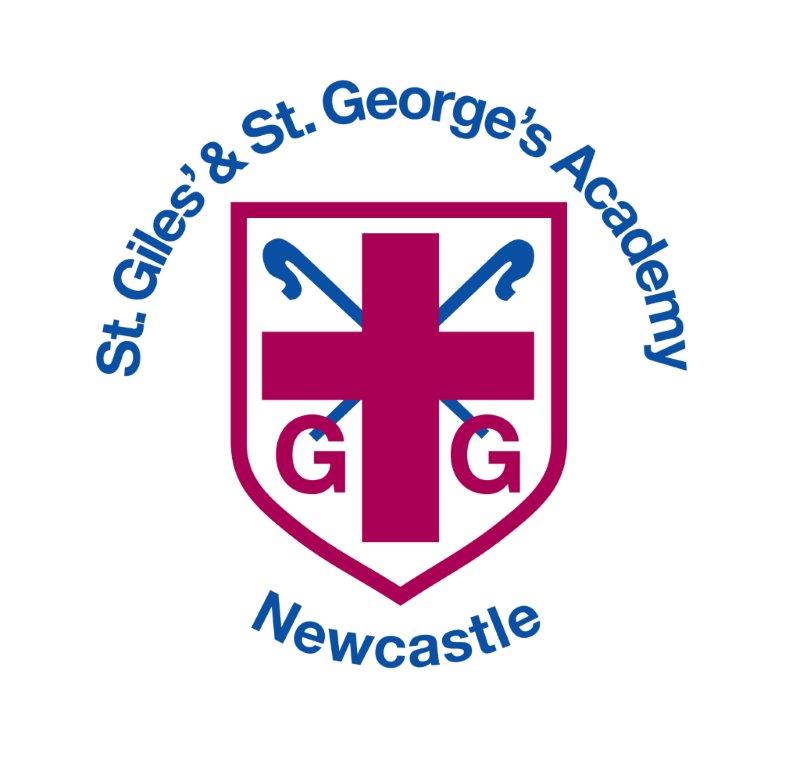 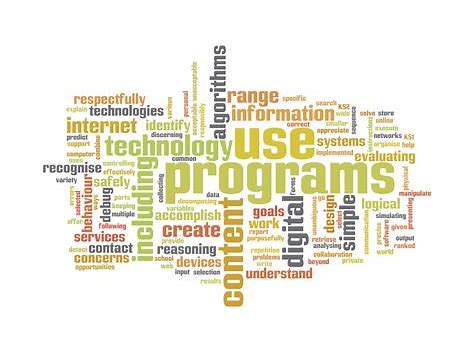 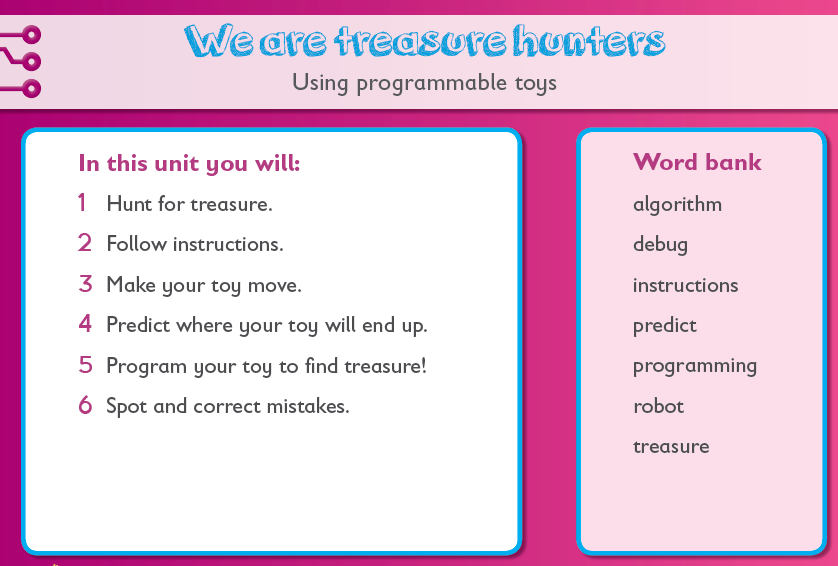 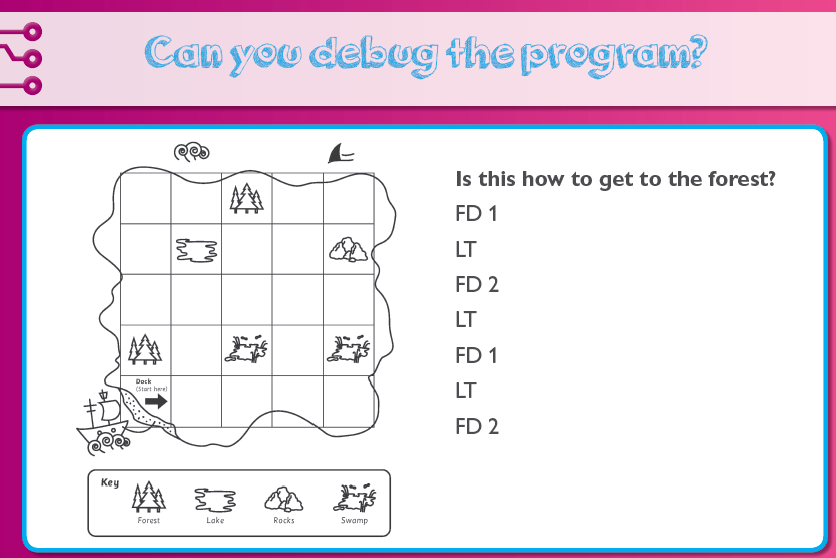 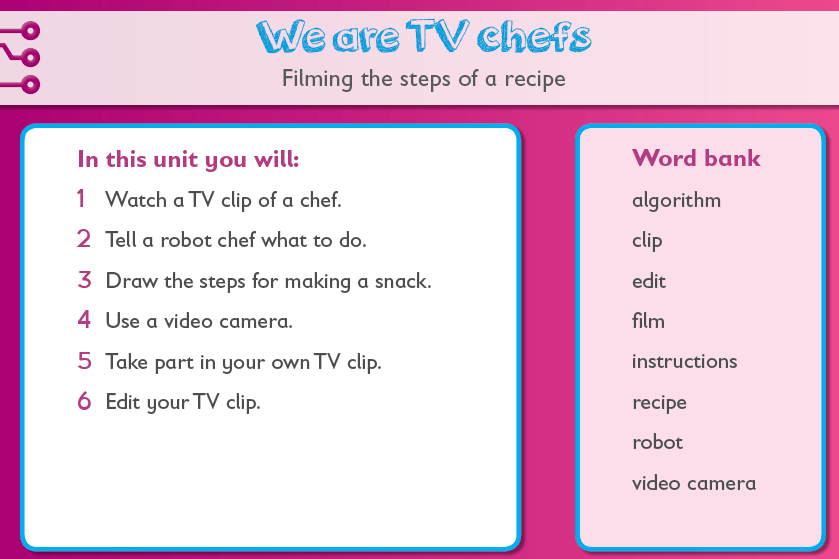 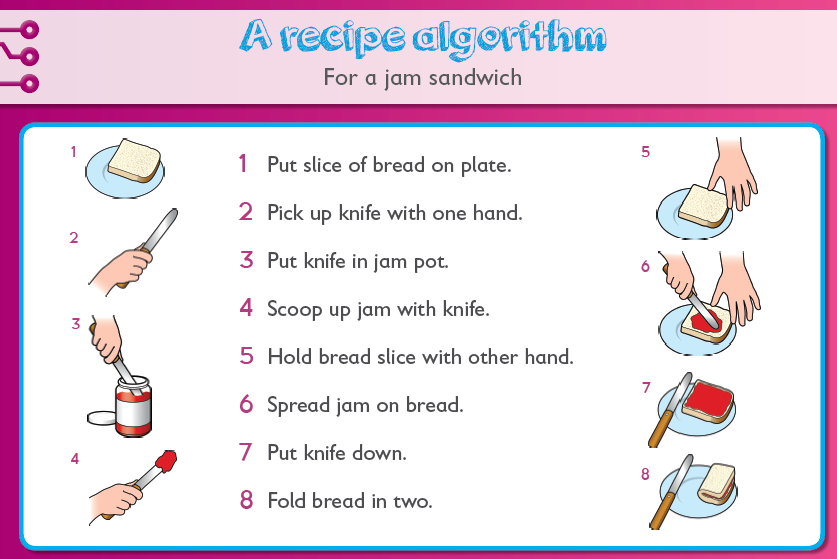 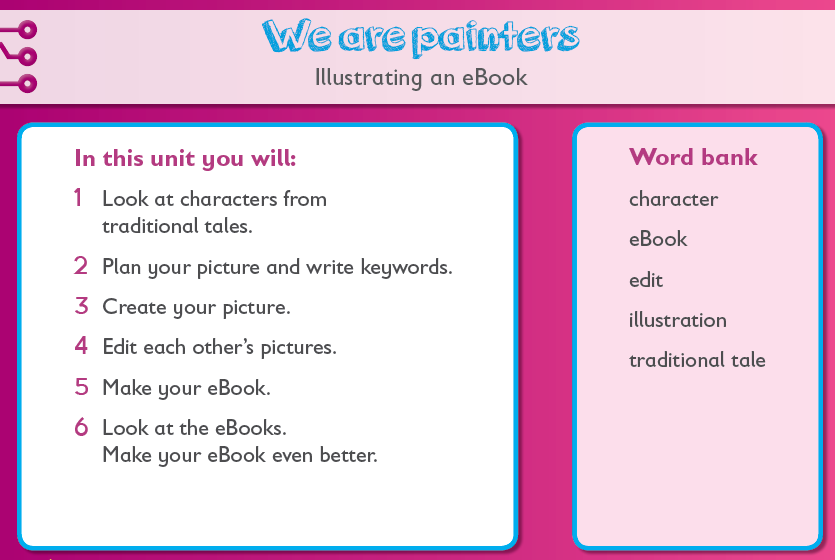 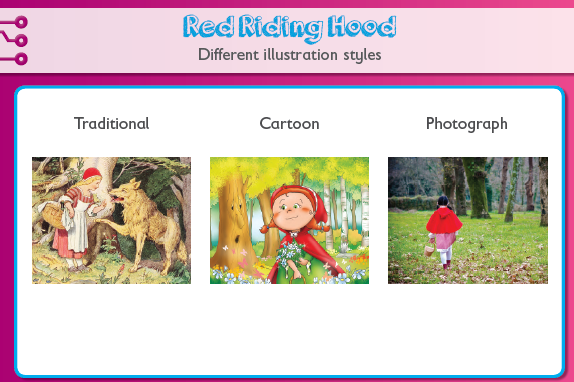 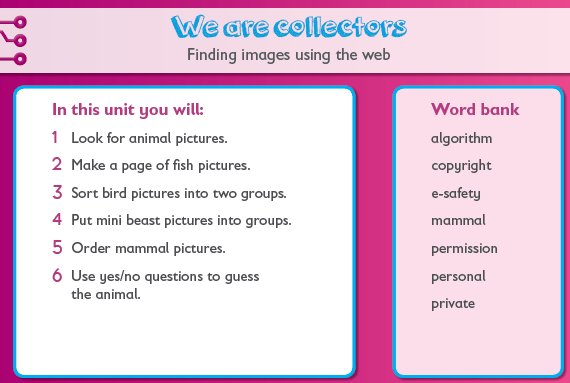 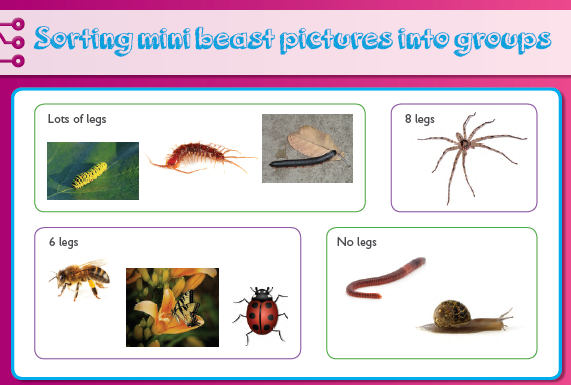 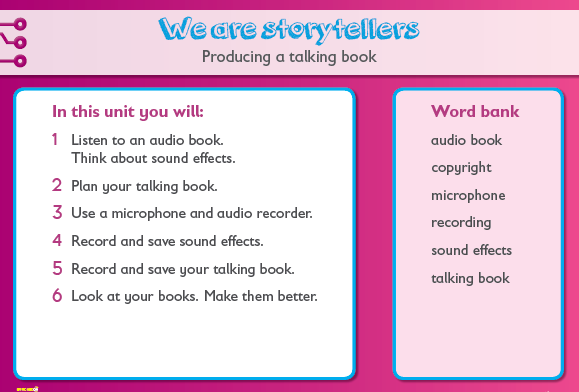 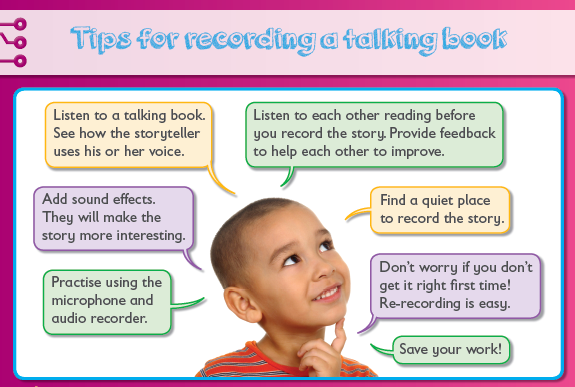 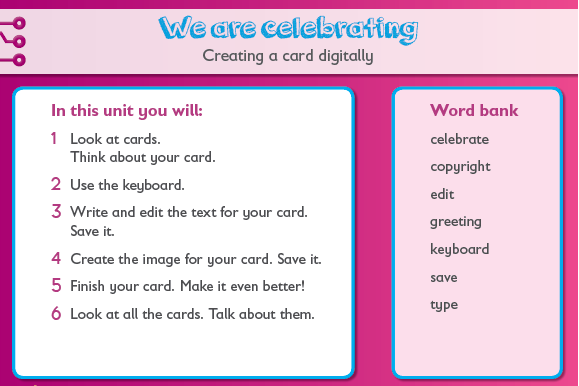 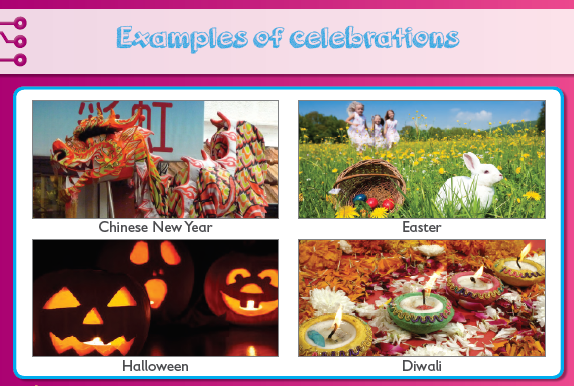 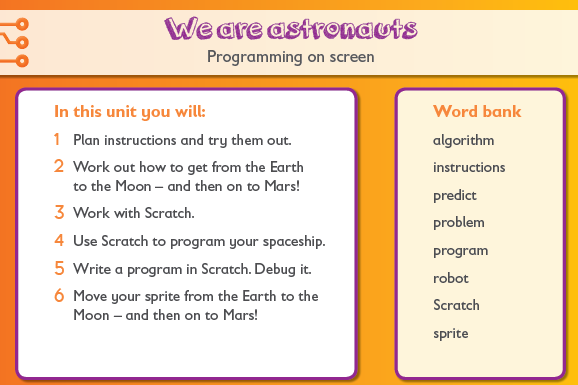 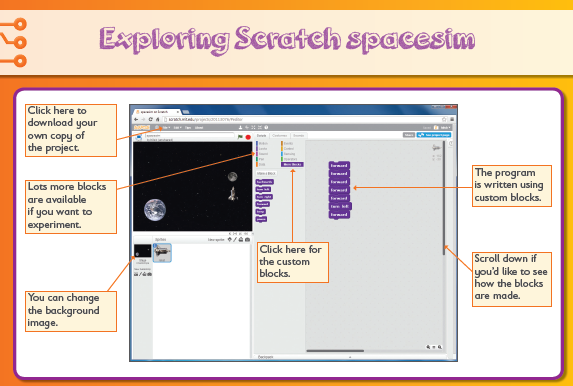 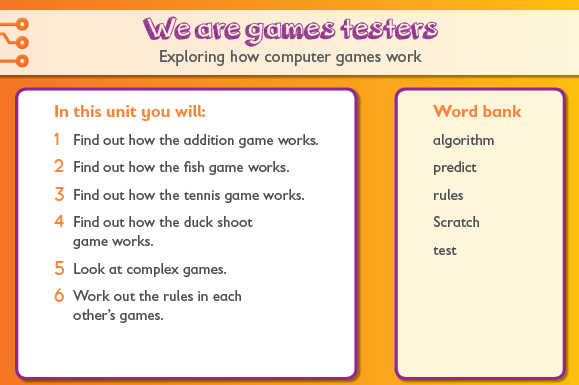 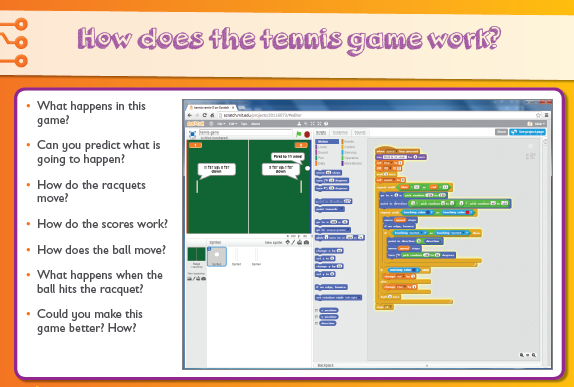 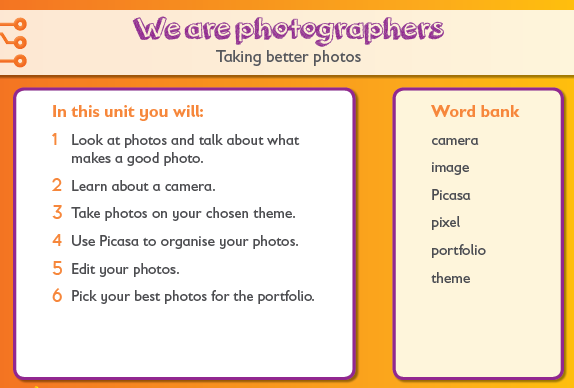 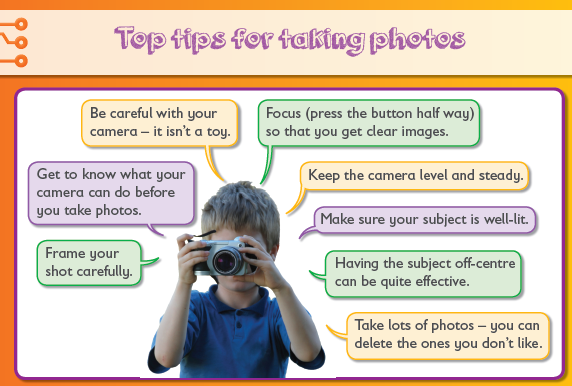 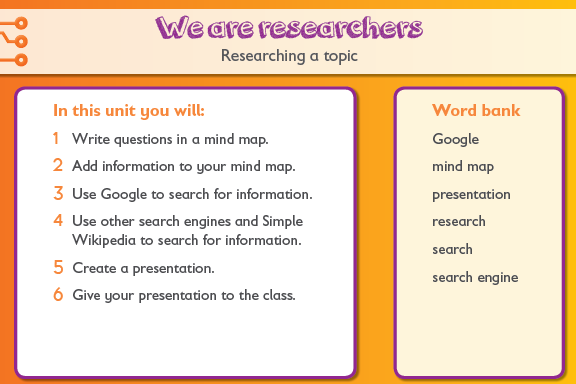 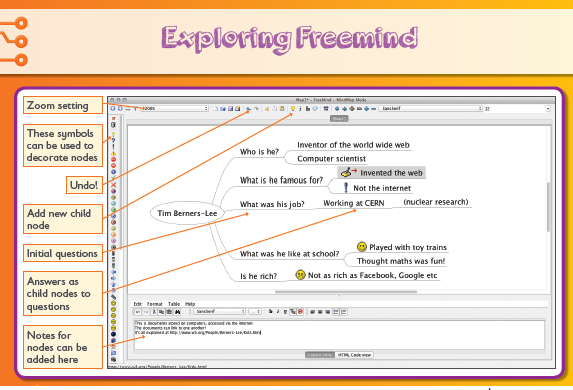 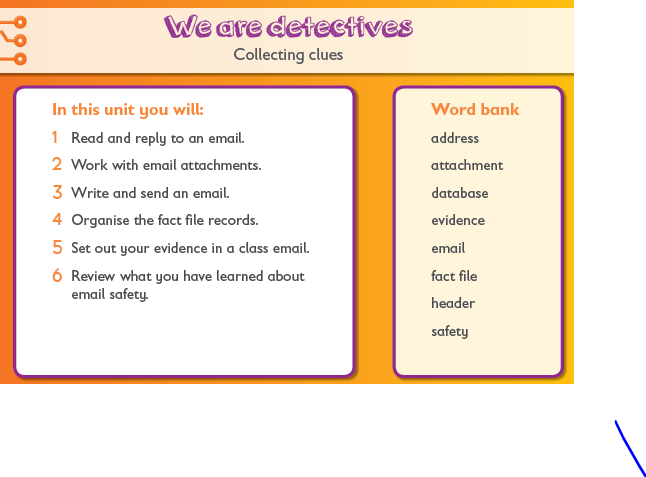 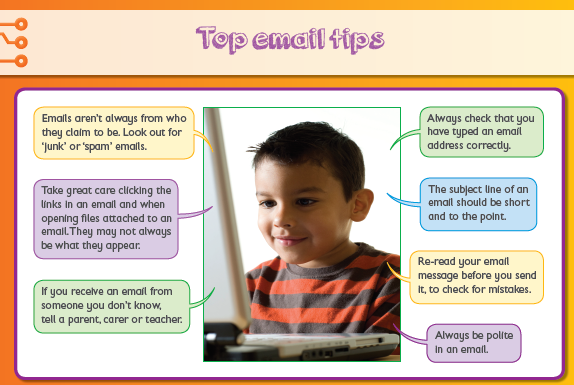 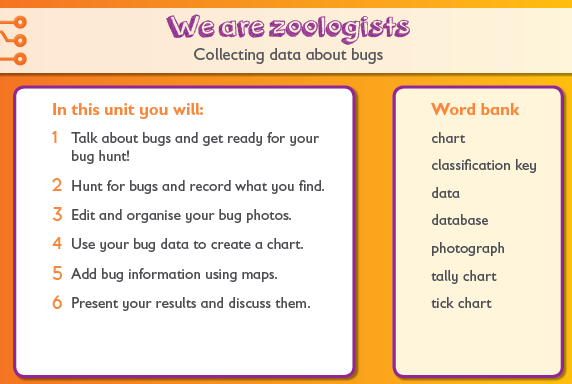 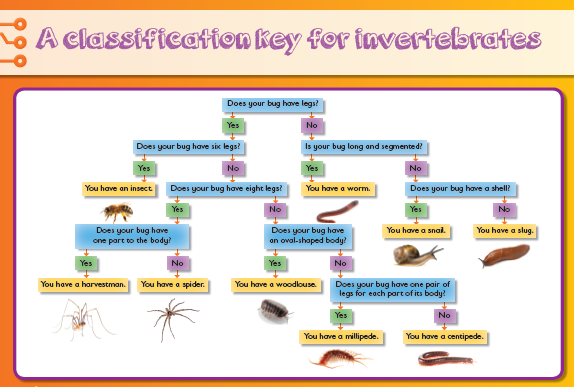 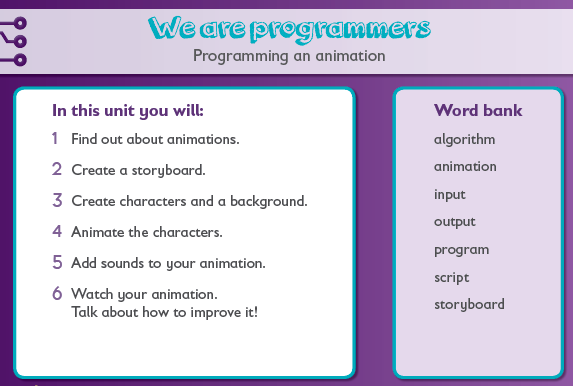 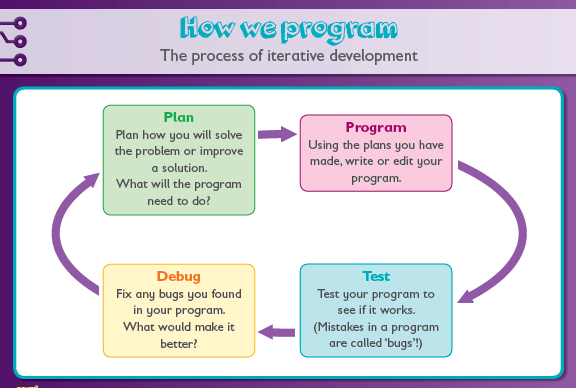 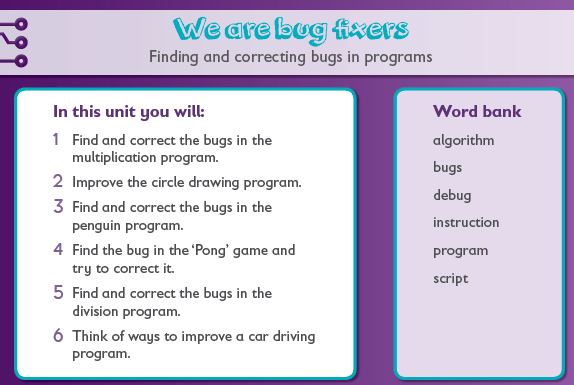 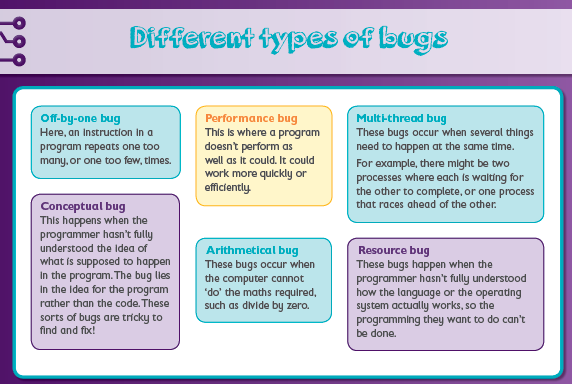 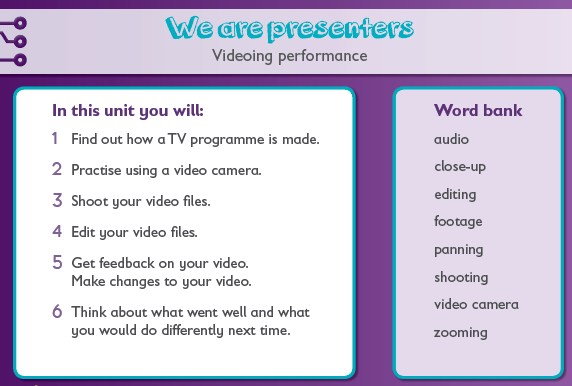 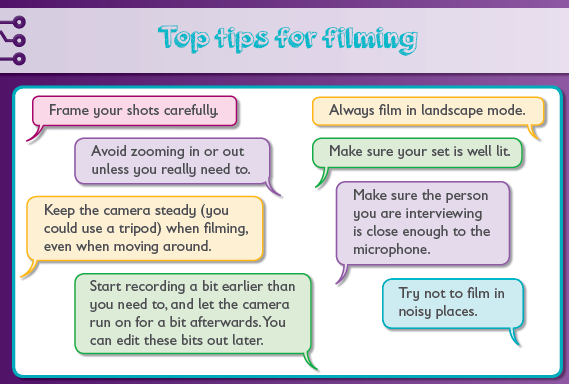 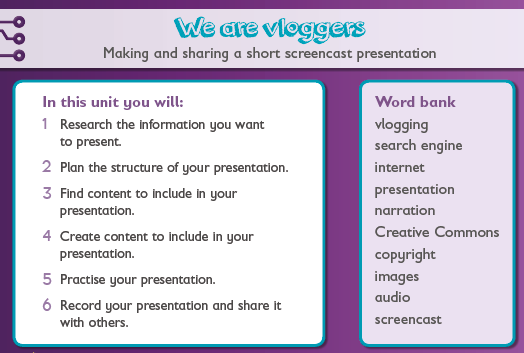 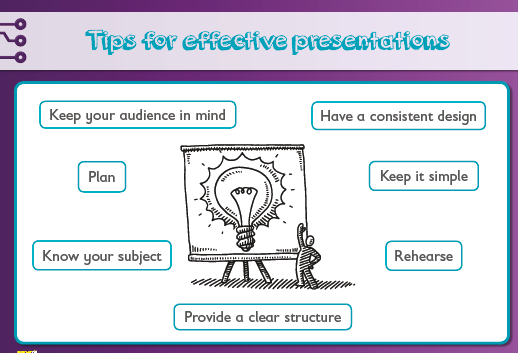 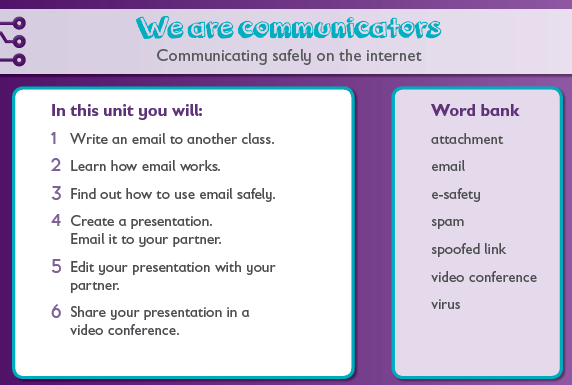 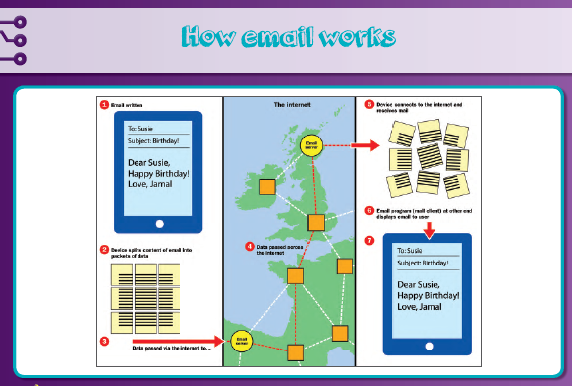 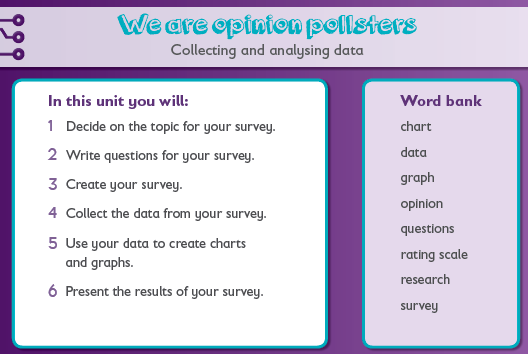 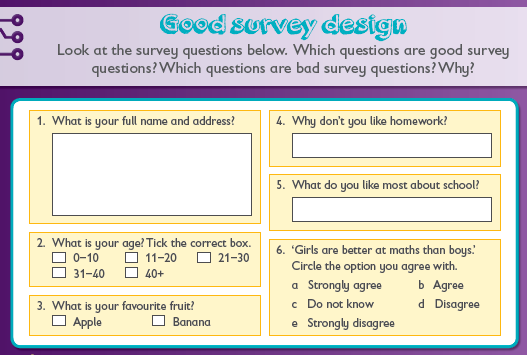 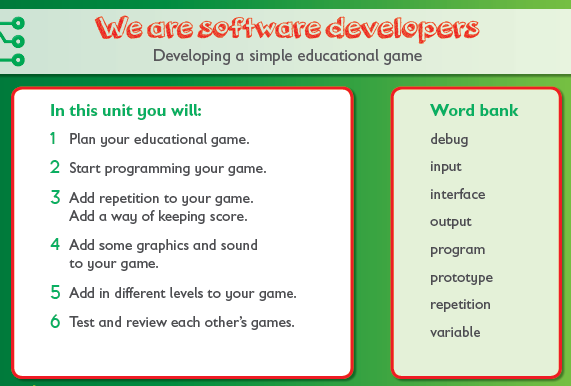 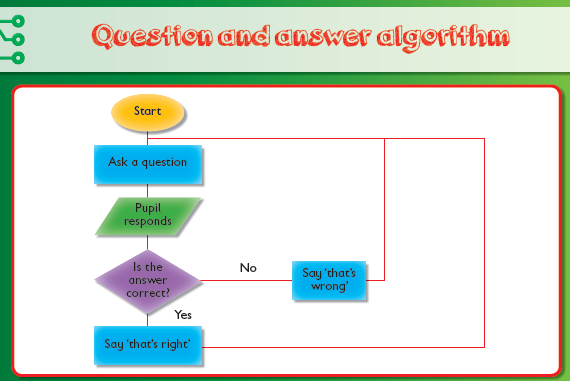 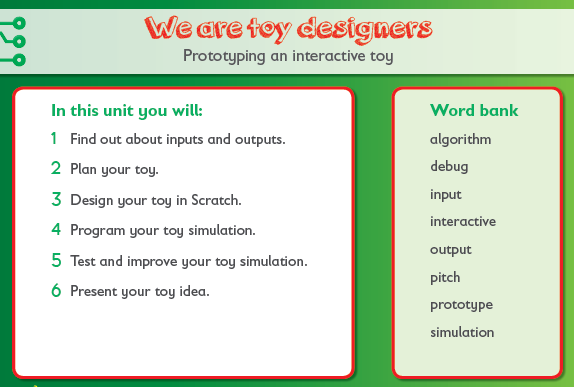 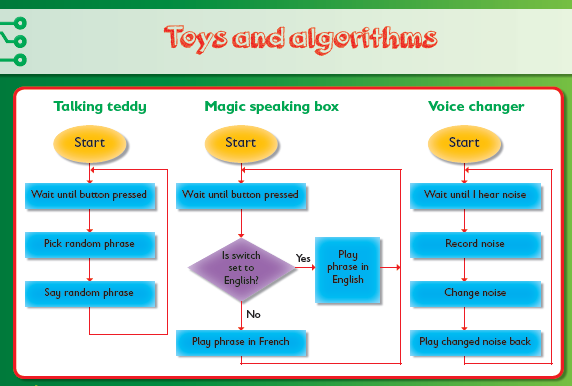 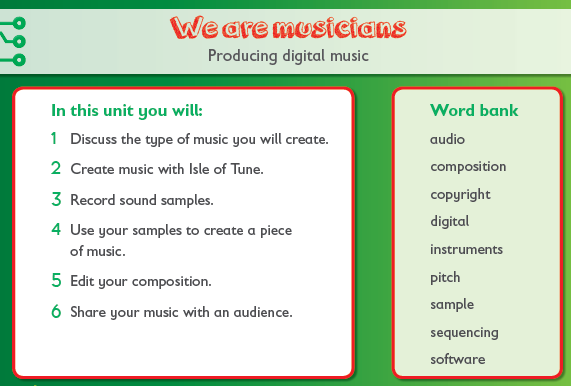 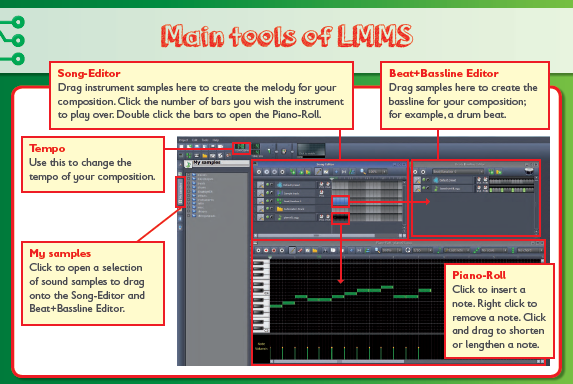 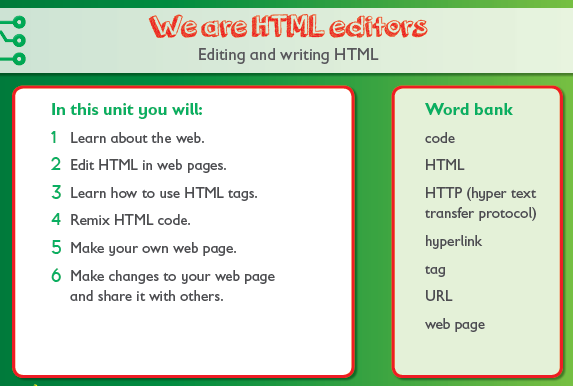 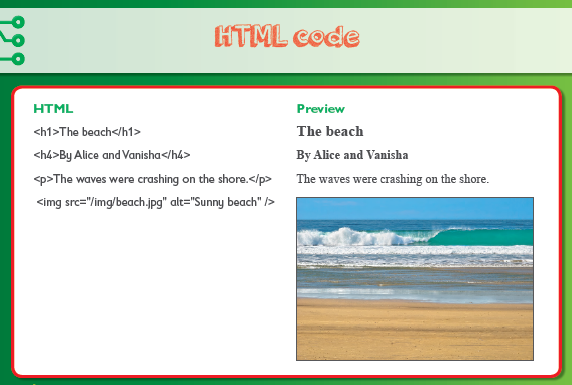 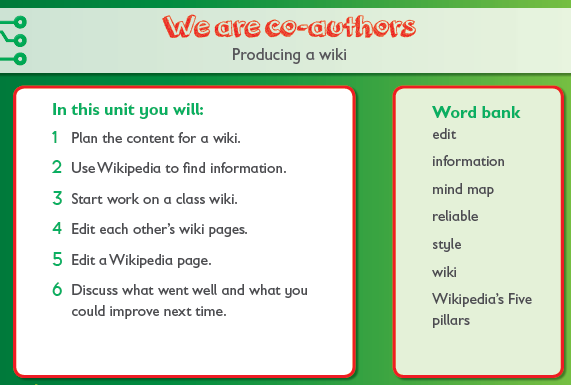 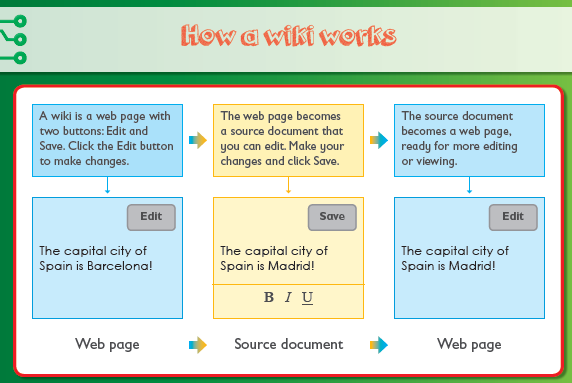 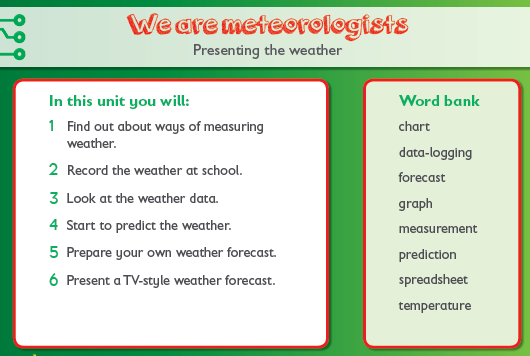 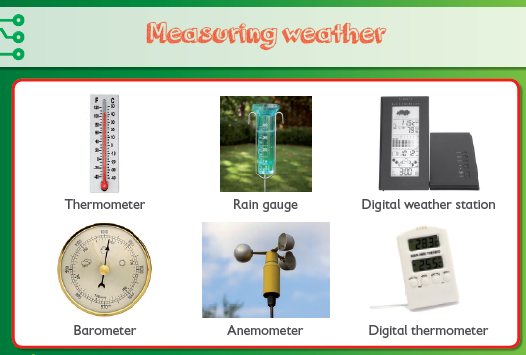 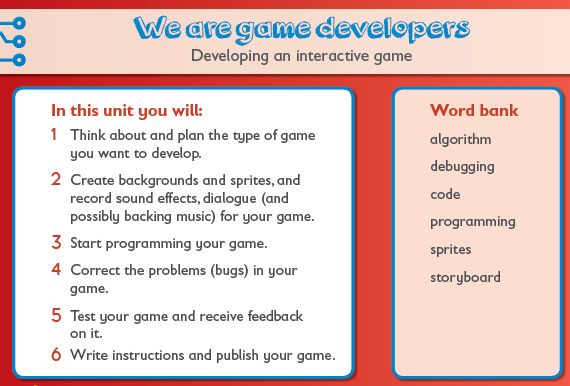 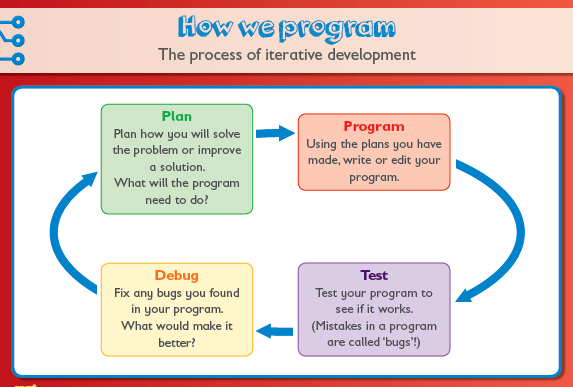 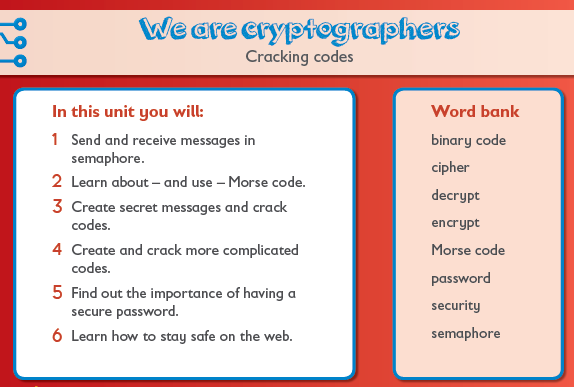 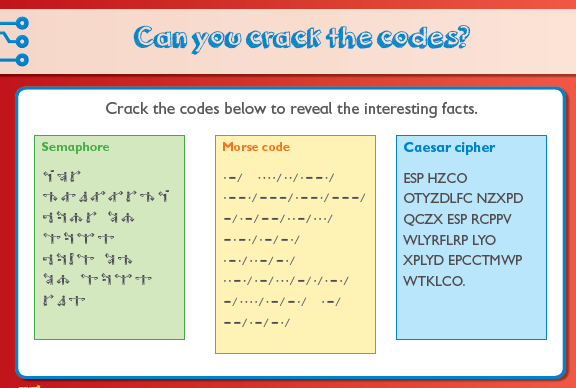 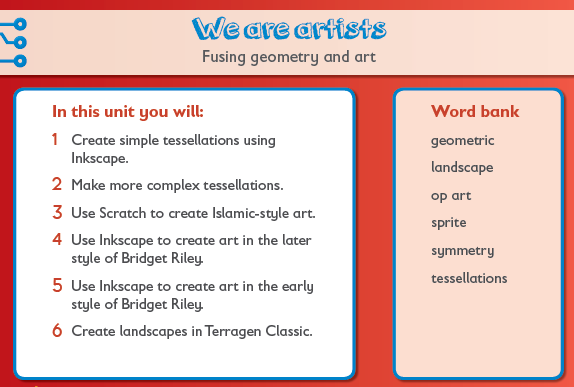 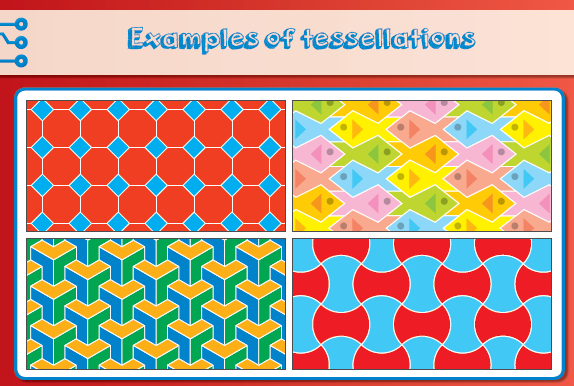 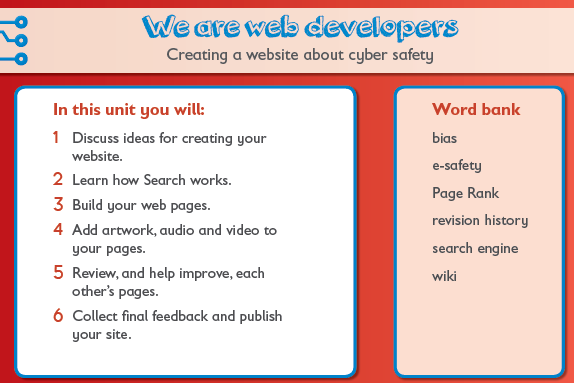 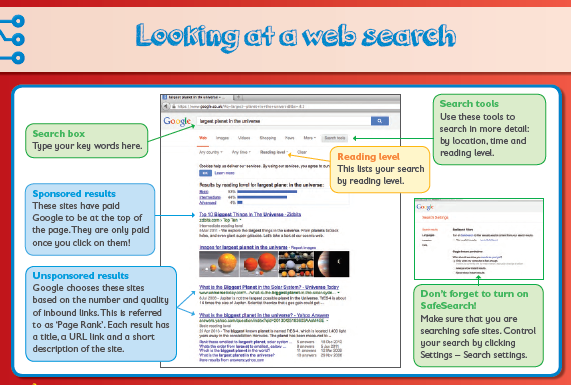 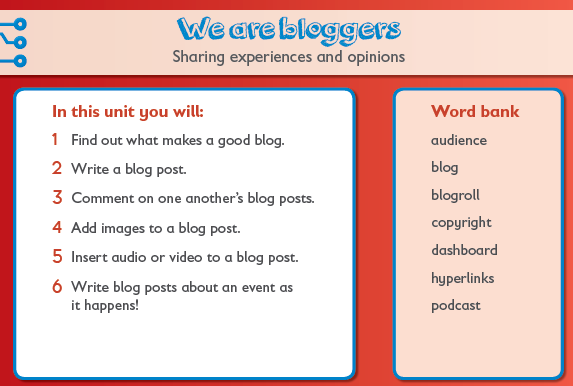 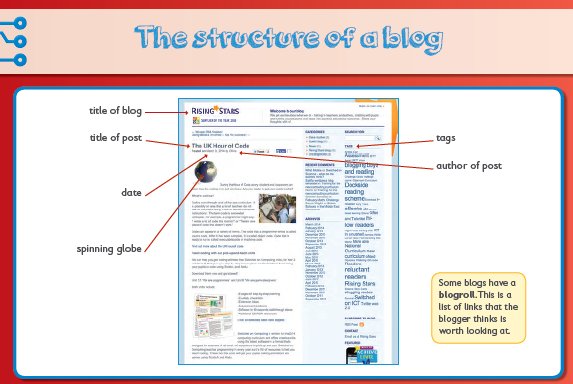 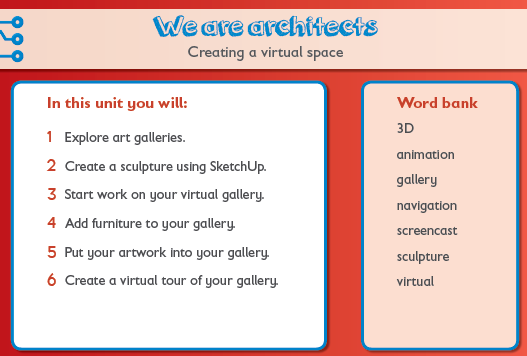 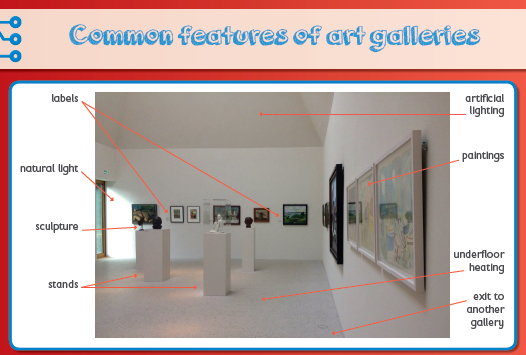 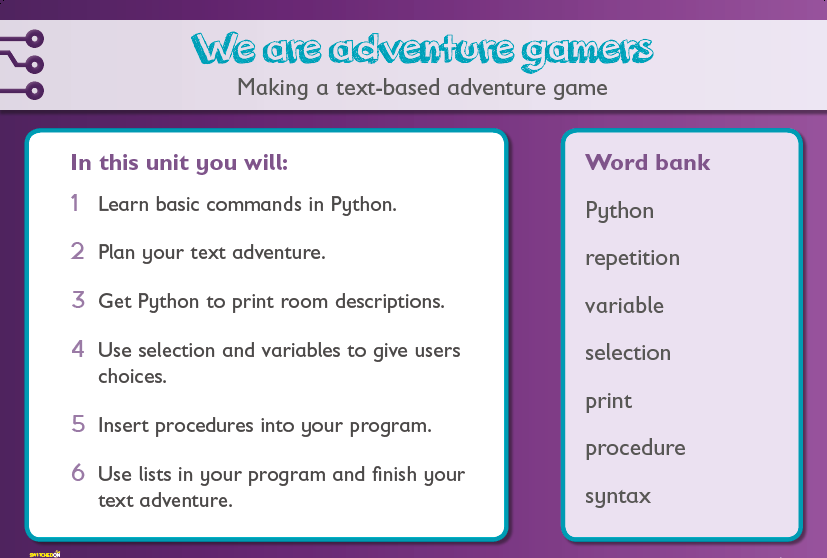 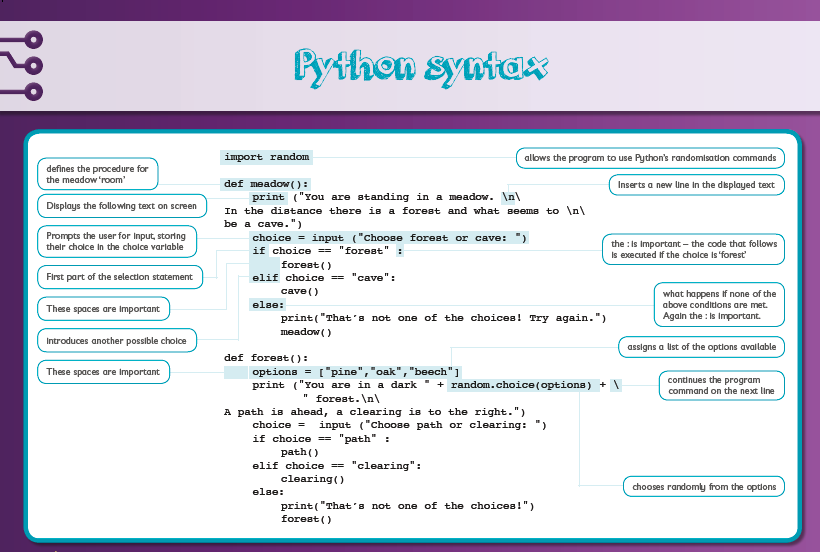 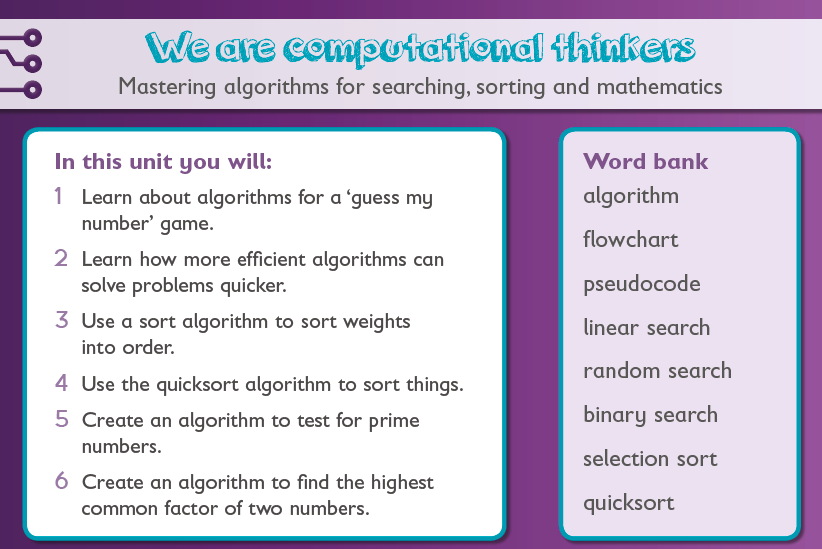 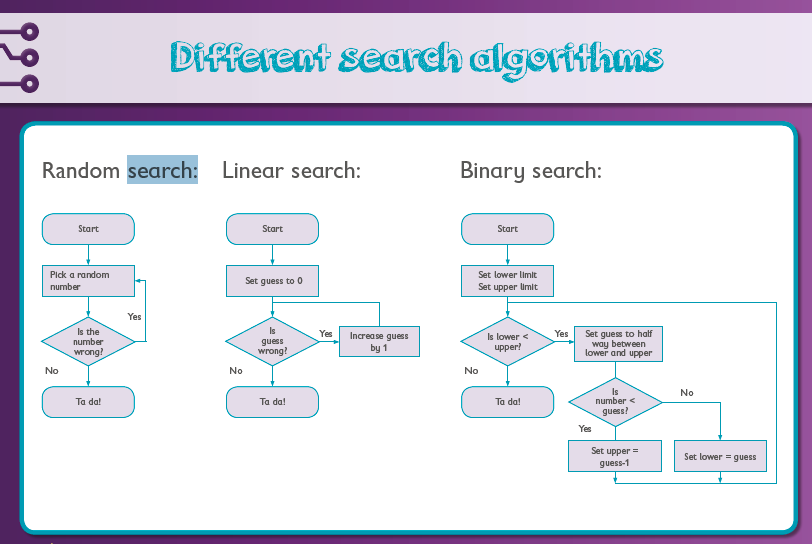 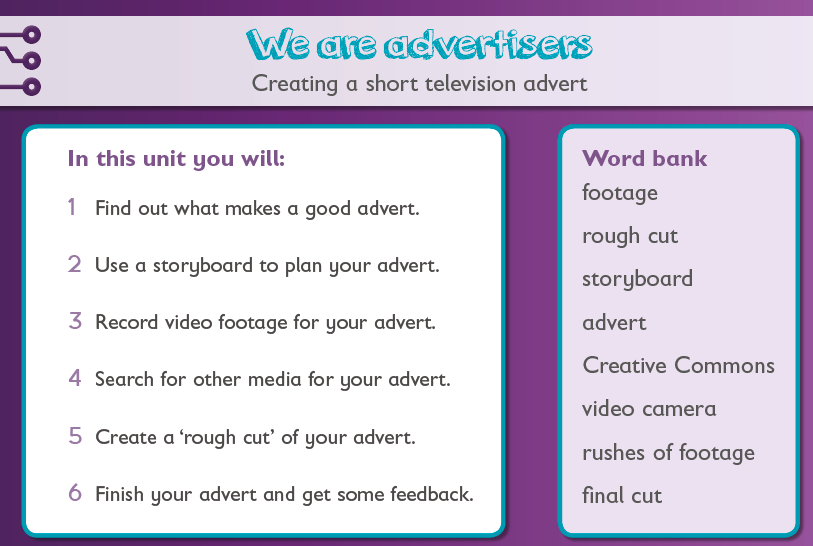 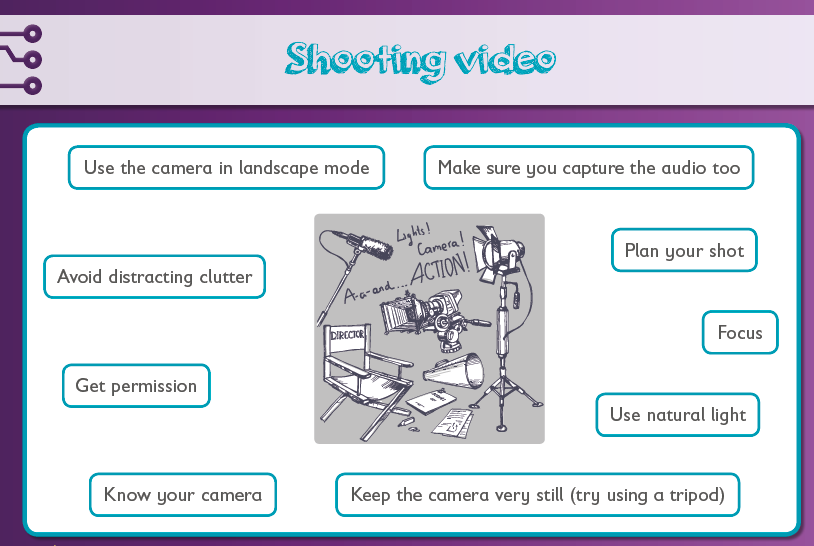 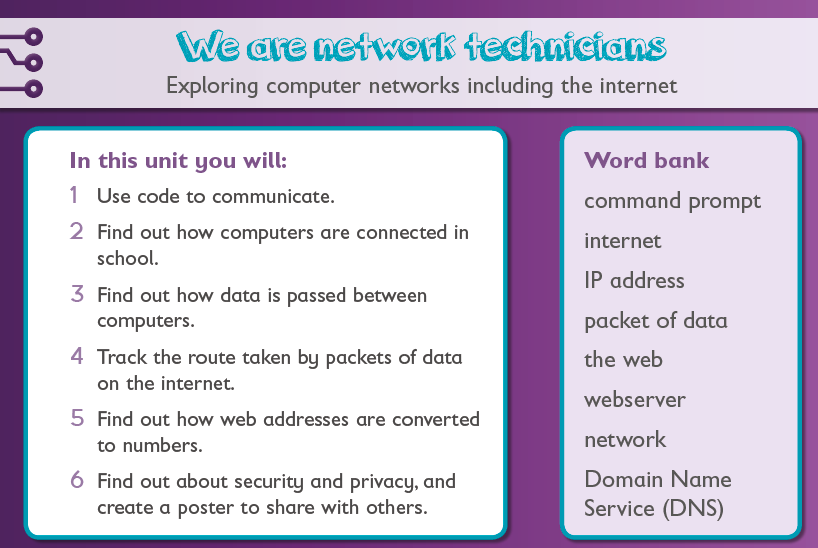 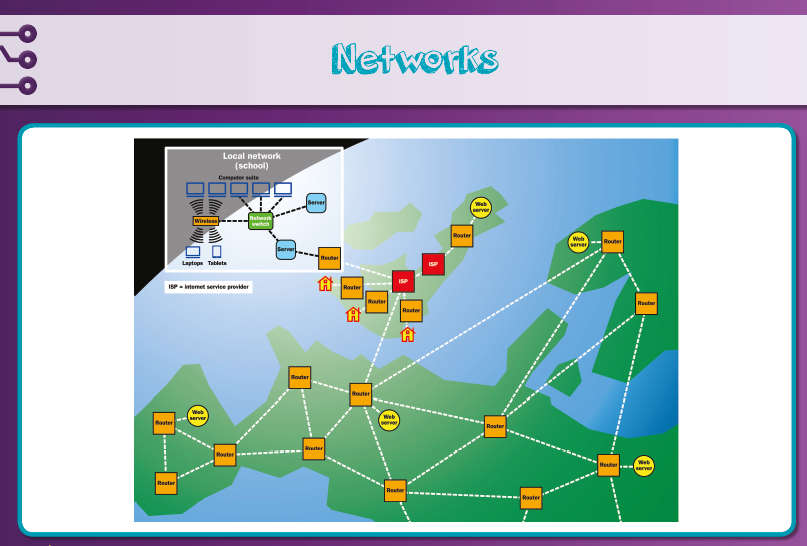 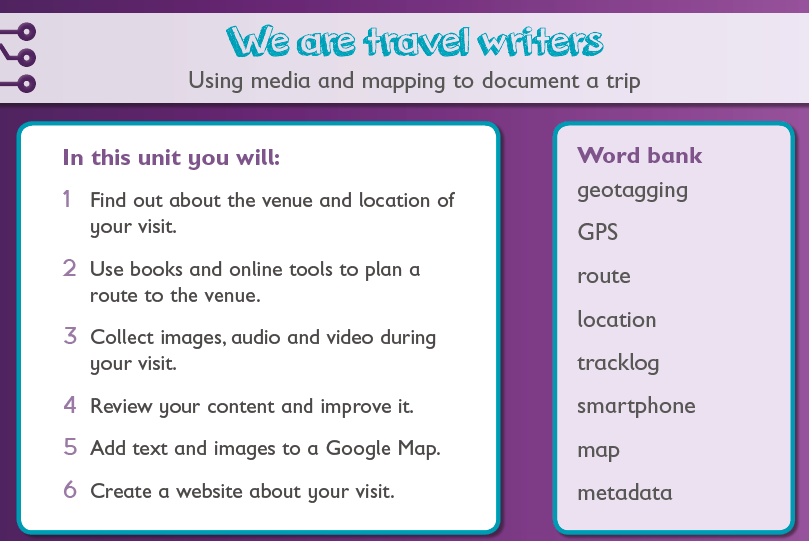 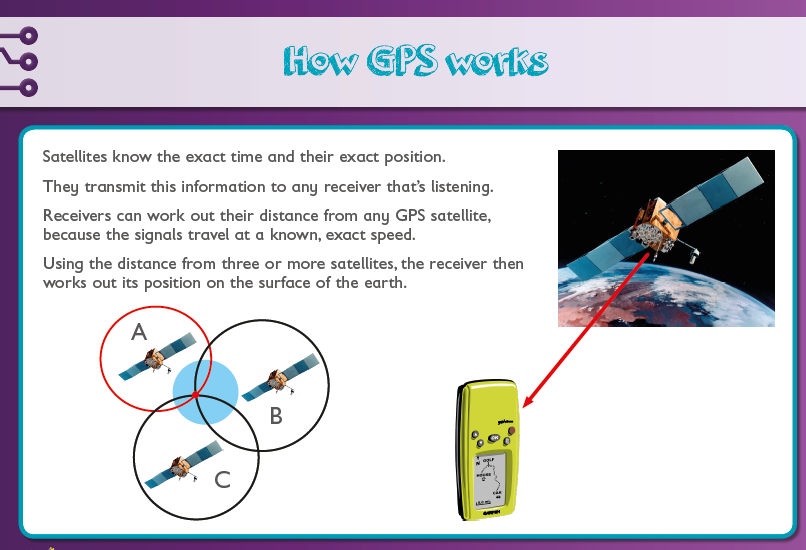 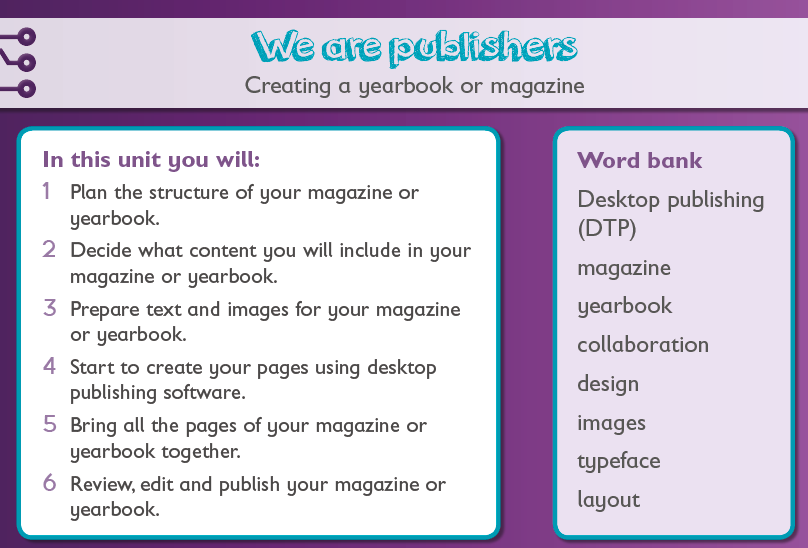 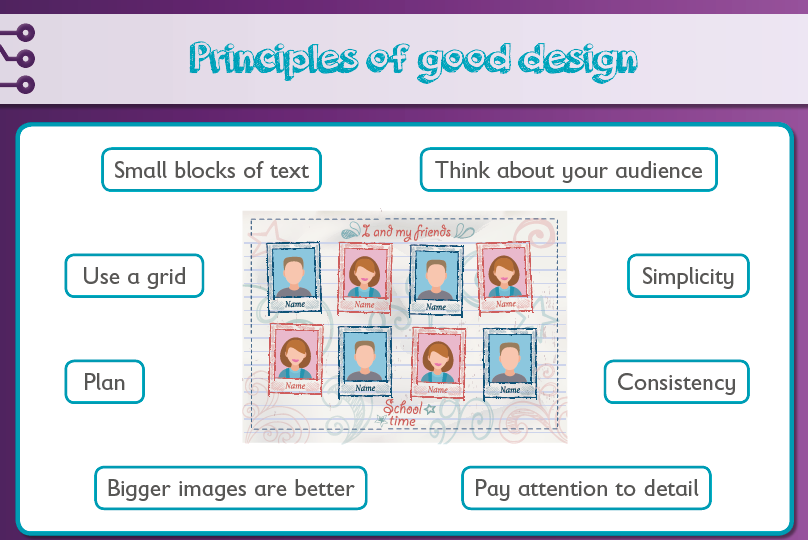 Following instructionsMusic MakersMusic MakersPlaying gamesControlling devicesTaking PicturesTaking PicturesBeing CreativeBeing CreativeTechnologyOutsideChanging RolesChanging RolesRecording and listeningUsing ComputersUsing ComputersLearning OutsideKeeping healthyNurseryNurseryWe have confidenceWe can record soundtracksWe can record soundtracksWe are game playersWe are successfulWe are designersWe are designersWe can countWe can countWe can driveWe are talkersWe are talkersWe can listenWe can e-mailWe can e-mailWe can observeWe can exerciseNurseryNurseryE-Safety Smartie The Penguin Story 1 E-Safety Smartie The Penguin Story 1 E-Safety Smartie The Penguin Story 1 E-Safety Smartie The Penguin Story 1 E-Safety Smartie The Penguin Story 1 E-Safety Smartie the Penguin Story 2E-Safety Smartie the Penguin Story 2E-Safety Smartie the Penguin Story 2E-Safety Smartie the Penguin Story 2E-Safety Smartie the Penguin Story 2E-Safety Smartie the Penguin Story 2E-Safety Smartie the Penguin Story 2E-Safety Smarite the Penguin Story 2 E-Safety Smarite the Penguin Story 2 E-Safety Smarite the Penguin Story 2 E-Safety Smarite the Penguin Story 2 E-Safety Smarite the Penguin Story 2 ReceptionReception   We are DJ’sWe can understand messagesWe can understand messagesWe are CreativeWe have feelingsWe are shape makersWe are shape makersWe are film producersWe are film producersWe can take turnsWe are digital readersWe are digital readersWe can understand instructionsWe can blogWe can blogWe are community membersWe are healthyReceptionReceptionE-Safety – Smartie the PenguinE-Safety – Smartie the PenguinE-Safety – Smartie the PenguinE-Safety – Smartie the PenguinE-Safety – Smartie the PenguinE-Safety – Buddy the Dog E-Safety – Buddy the Dog E-Safety – Buddy the Dog E-Safety – Buddy the Dog E-Safety – Buddy the Dog E-Safety – Buddy the Dog E-Safety – Buddy the Dog E-Safety – Traditional Tales E-Safety – Traditional Tales E-Safety – Traditional Tales E-Safety – Traditional Tales E-Safety – Traditional Tales Coding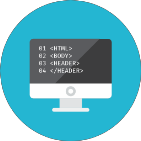 CodingCodingComputational Thinking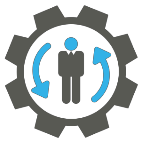 Computational ThinkingCreativity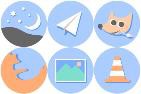 CreativityCreativityCreativityComputer Networks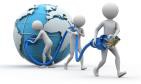 Computer NetworksComputer NetworksCommunicationCollaboration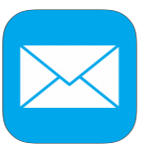 CommunicationCollaborationCommunicationCollaborationProductivity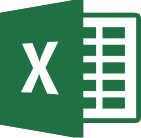 ProductivityYear 1Year 1We are Treasure Hunters
Bee- BotsE-Safety – Keep it PrivateWe are Treasure Hunters
Bee- BotsE-Safety – Keep it PrivateWe are TV chefsIMovieE-Safety – My creative workWe are TV chefsIMovieE-Safety – My creative workWe are TV chefsIMovieE-Safety – My creative workWe are TV chefsIMovieE-Safety – My creative workWe are PaintersPaintE-Safety – Going Places SafelyWe are PaintersPaintE-Safety – Going Places SafelyWe are CollectorsWeb browserE-Safety – ABC SearchingWe are CollectorsWeb browserE-Safety – ABC SearchingWe are CollectorsWeb browserE-Safety – ABC SearchingWe are Story Tellers2 Create a storyE-Safety – Sending an E-mailWe are Story Tellers2 Create a storyE-Safety – Sending an E-mailWe are Story Tellers2 Create a storyE-Safety – Sending an E-mailWe are celebratingWordWe are celebratingWordWe are celebratingWordYear 2Year 2We are AstronautsScratch JnrE-Safety – Staying Safe OnlineWe are AstronautsScratch JnrE-Safety – Staying Safe OnlineWe are Games TestersScratch JnrE-Safety – Sites I likeWe are Games TestersScratch JnrE-Safety – Sites I likeWe are Games TestersScratch JnrE-Safety – Sites I likeWe are Games TestersScratch JnrE-Safety – Sites I likeWe are PhotographersPicasaE-Safety – Follow the Digital Trail We are PhotographersPicasaE-Safety – Follow the Digital Trail We are researchersPowerPointE-Safety – Using Key WordsWe are researchersPowerPointE-Safety – Using Key WordsWe are researchersPowerPointE-Safety – Using Key WordsWe are DetectivesE-mailE-Safety – Screen out the Mean We are DetectivesE-mailE-Safety – Screen out the Mean We are DetectivesE-mailE-Safety – Screen out the Mean We are ZoologistsExcelWe are ZoologistsExcelWe are ZoologistsExcelYear 3
Year 3
We are ProgrammersScratchE-Safety – Powerful PasswordsWe are ProgrammersScratchE-Safety – Powerful PasswordsWe are Bug FixersScratchE-Safety – Online CommunityWe are Bug FixersScratchE-Safety – Online CommunityWe are Bug FixersScratchE-Safety – Online CommunityWe are Bug FixersScratchE-Safety – Online CommunityWe are PresentersIMovieE-Safety – Things for Sale We are PresentersIMovieE-Safety – Things for Sale We are VloggersGoogle PowerPointE-Safety – Show respect online We are VloggersGoogle PowerPointE-Safety – Show respect online We are VloggersGoogle PowerPointE-Safety – Show respect online We are communicatorsE-mailE-Safety – Writing Good Emails We are communicatorsE-mailE-Safety – Writing Good Emails We are communicatorsE-mailE-Safety – Writing Good Emails We are opinion PollstersGoogle formsExcelWordWe are opinion PollstersGoogle formsExcelWordWe are opinion PollstersGoogle formsExcelWordYear 4
Year 4
We are Software DevelopersScratchPyonkeeE-Safety – Rings of Responsibility We are Software DevelopersScratchPyonkeeE-Safety – Rings of Responsibility We are Toy DesignersScratchPyonkeeE-Safety – Private and PersonalWe are Toy DesignersScratchPyonkeeE-Safety – Private and PersonalWe are Toy DesignersScratchPyonkeeE-Safety – Private and PersonalWe are Toy DesignersScratchPyonkeeE-Safety – Private and PersonalWe are musiciansIsle of TuneGarage BandE-Safety – The Power of WordsWe are musiciansIsle of TuneGarage BandE-Safety – The Power of WordsWe are HTML editorsFireFoxChromeE-Safety – The key to key wordsWe are HTML editorsFireFoxChromeE-Safety – The key to key wordsWe are HTML editorsFireFoxChromeE-Safety – The key to key wordsWe are Co-authorsMediaWikiGoogle sitesE-Safety – Whose is it anywayWe are Co-authorsMediaWikiGoogle sitesE-Safety – Whose is it anywayWe are Co-authorsMediaWikiGoogle sitesE-Safety – Whose is it anywayWe are meterologistsExcelPowerPointWe are meterologistsExcelPowerPointWe are meterologistsExcelPowerPointYear 5Year 5We are game DevelopersScratchE-Safety – Strong PasswordsWe are game DevelopersScratchE-Safety – Strong PasswordsWe are cryptographersScratchE-Safety – Digital Citizenship We are cryptographersScratchE-Safety – Digital Citizenship We are cryptographersScratchE-Safety – Digital Citizenship We are cryptographersScratchE-Safety – Digital Citizenship We are artistsInkscapeE-Safety – You’ve Won a PrizeWe are artistsInkscapeE-Safety – You’ve Won a PrizeWe are web developersWordPressE-Safety – How to cite a site We are web developersWordPressE-Safety – How to cite a site We are web developersWordPressE-Safety – How to cite a site We are bloggersWordpressE-Safety – Picture Perfect We are bloggersWordpressE-Safety – Picture Perfect We are bloggersWordpressE-Safety – Picture Perfect We are ArchitectsTrimbleSketchUpWe are ArchitectsTrimbleSketchUpWe are ArchitectsTrimbleSketchUpYear 6Year 6We are adventureGamersPythonTrink.ioE-Safety – Talking Safely onlineWe are adventureGamersPythonTrink.ioE-Safety – Talking Safely onlineWe are computational thinkersScratchE-Safety – Super Digital CitizenWe are computational thinkersScratchE-Safety – Super Digital CitizenWe are computational thinkersScratchE-Safety – Super Digital CitizenWe are computational thinkersScratchE-Safety – Super Digital CitizenWe are advertisersMovieMakerIMovieE-Safety – Privacy Rules We are advertisersMovieMakerIMovieE-Safety – Privacy Rules We are network techniciansScratchE-Safety – Cyber Bullying We are network techniciansScratchE-Safety – Cyber Bullying We are network techniciansScratchE-Safety – Cyber Bullying We are travel writersiMovieE-Safety – Selling Stereotypes We are travel writersiMovieE-Safety – Selling Stereotypes We are travel writersiMovieE-Safety – Selling Stereotypes We are PublishersPublisherBook CreatorWe are PublishersPublisherBook CreatorWe are PublishersPublisherBook CreatorNursery	Nursery	Core SkillsTo name and use a keyboard, mouse and track pad with developing control.To recognise that a keyboard has letters that can be used to write on the screen.ProgrammingI can make a beebot move forwards and backwardsMultimediaCan I explore sounds? Can I use a digital device to take a photograph?To draw a simple picture using touch technology.Technology in our livesI can name and use a keyboard and mouse with developing controlI can recognise some technology that is used in places such as homes and schools I can use technology appropriately through role playData HandlingI can collect and discuss data as a classE-SafetyI can speak to an adult about what I have seenGospel ValuesFaith Filled - I can appreciate the wonders of God’s world and use technology to record this. Curious and Active - I can collect data about the creatures in God’s world.Reception Reception Core SkillsTo write name with a capital letter, using a keyboard, on different devices.To know how to turn on an iPad and laptop.To know what the save and print icons look like.To print work using the print icon.ProgrammingI can use a range of control toys and devicesMultimediaTo use a digital camera, iPad or digital video camera to take pictures.To understand the purpose of and experiment with hardware such as cameras, computers, ipads, voice recorders etcTo draw a simple picture using the computer mouse.To use a simple paint programme with increasing mouse control.Technology in our livesI can recognise a range of technology that is used in places such as homes and schools I can select and use technology for a particular purpose I can name and use a keyboard and mouse with developing control  I can access and use simple activities using touch technology with increasing controlData HandlingCan I insert data into a pictogram, as a class? Can I answer simple questions relating to the pictogram as a class?E-SafetyTalk about good & bad choices in real life e.g. taking turns, saying kind things, helping others, telling an adult if somethingupsets you.Play appropriate games on the Internet.Talk about good and bad choices when using websites – being kind, telling a grown up if something upsets us & keeping ourselves safe by keeping information privateGospel ValuesYear 1Year 1Core SkillsTo use the keyboard to type a simple username and password into a given program.To load programs with support by double clicking.To save their work to a folder and retrieve it when needed (with support).To close a program using the red cross.Look at different parts of school ‘desktop’. How is the interface different to an iPad.To begin to use the appropriate computing vocabulary.To log off and shut down a computer.ProgrammingI can give instructions to my friend and follow their instructions to move around.I can describe what happens when I press buttons on a robot.I can press the buttons in the correct order to make my robot do what I want.I can describe what actions I will need to do to make something happen and begin to use the word ‘algorithm’.I can begin to predict what will happen for a short sequence of instructions. I can begin to use software/apps to create movement and patterns on a screen.I can use the word ‘debug’ when I correct mistakes when I Program.MultimediaTo draw a detailed picture using the computer mouse.To create an image relating to a topic covered in class and add a title.To start using various tools including brushes and pens in a paint package.To enter text with a keyboard, using the space bar, backspace and return key.To enter text to an open word document using upper and lower case letters.To use the Shift key to create a capital letter.To understand how to use the delete/backspace key if they have mistyped or repeated a letter.To draw a detailed picture using the computer mouse.To create an image relating to a topic covered in class and add a title.To start using various tools including brushes and pens in a paint package.Technology in our livesI can recognise the way we use technology in our classroom.  I can recognise ways that technology is used in my home and community.  I can use links to websites to find information.  I can begin to identify some of the benefits of using technology To be aware that digital pictures and video can be saved on a computer.To capture and download images from a camera with support.To record a short video.Data HandlingI can talk about the different ways in which information can be shown. I can use technology to collect information, including photos, video and sound. I can sort different kinds of information and present it to others.  I can add information to a pictograph and talk to you about what I have found out. E-SafetyI can keep my password private.I can tell you what personal information is.I can tell an adult when I see something unexpected or worrying online.I can talk about why it’s important to be kind and polite.I can recognise an age appropriate website.I can agree and follow  sensible e‐safety rules.Gospel ValuesWise - I can make wise choices about how to keep information private.Grateful – I can appreciate how technology impacts on my life in and out of school.Curious and active – I can be active in using technology to record things and active in sharing this with others.Faith Filled - I can appreciate the wonders of God’s world and use technology to record this.Year 2Year 2Core SkillsTo word process short texts using word lists.To use both hands on the keyboard.To cut, copy and paste on to a document.To begin to understand how to edit and copy information using a variety of media.To save own work to a folder and retrieve it when needed.To explain their work and how they have used ICT.To use appropriate ICT vocabulary.To understand right clicking and that brings up options.ProgrammingI can give instructions to my friend (using forward, backward and turn) and physically follow their instructions.I can tell you the order I need to do things to make something happen and talk about this as an algorithm.I can program a robot or software to do a particular task.I can look at my friend’s program and tell you what will happen.I can use programming software to make objects move.I can watch a program  execute   and spot where it goes  wrong so that I can debug it.MultimediaI can use technology to organise and present my ideas in different ways.  I can tell you about an online tool that will help me to share my ideas with other people.  To use a digital camera or digital video camera to take appropriate pictures or video for a specific purpose. (E.g. as part of their topic)To film short scenes.To change the colour or pattern of the paintbrush, paint bucket or spray can in a paint package.To use the line tool in a paint package.To independently use various tools including brushes and pens in a paint package.Technology in our livesI can tell you why I use technology in the classroom.  I can tell you why I use technology in my home and community.  I am starting to understand that other people have created the information I use.  I can identify benefits of using technology including finding information, creating and communicating.  I can talk about the differences between the internet and things in the physical world. Data HandlingI can talk about the different ways I use technology to collect information, including a camera, microscope or sound recorder.  I can make and save a chart or graph using the data I collect.  I can talk about the data that is shown in my chart or graph.  I am starting to understand a branching database.  I can tell you what kind of information I could use to help me investigate a  question. E-SafetyI can explain why I need to keep my password and personal information private.  I can describe the things that happen online that I must tell an adult about.  I can talk about why I should go online for a short amount of time.  I can talk about why it is important to be kind and polite online and in real life. I  know that not everyone is  who they say they are on the  internet.Gospel ValuesWise – I can be wise in which personal information should not be shared. 
Hopeful – I can be hopeful about the developments that technology will have in the future and try to develop technology in lessons. 
Compassionate and Loving – I can be loving and compassionate with the things I say to others online. Year 3Year 3Core SkillsTo understand how to edit and copy information using a variety of media.To load programs independently.To understand how to edit and copy information using a variety of media into a word document.To understand what word can be used for.To access and open a word processing document.To develop speed when typing and use a simple document with increasing control.To format their text to refine and improve. e.g. underline, italics, bold.To change the font style, size and font colour.To use the cursor (arrow) keys for simple on screen editing.To change the layout of the page (margins, orientation).ProgrammingI can break an open‐ended problem up into smaller parts. I can put programming commands into a sequence to achieve a specific outcome.  I keep testing my program and can recognise when I need to debug it.  I can use repeat commands. I can describe the algorithm I will need for a simple task. I can  detect a problem in an  algorithm which could  result in MultimediaI can create different effects with different technology tools.  I can combine a mixture of text, graphics and sound to share my ideas and learning.  I can use appropriate keyboard commands to amend text on my device, including making use of a spellchecker.  I can evaluate my work and improve its effectiveness.  I can use an appropriate tool to share my work online.To use a digital camera or digital video camera to take appropriate pictures or video for a specific purpose.To discuss which videos to keep and why.Technology in our livesI can save and retrieve work on the internet, the school network or my own device.  I can talk about the parts of a computer.  I can tell you ways to communicate with others online.  I can describe the World Wide Web as the part of the internet that contains websites. I can use search tools to find and use an appropriate website.  I can think about whether I can use images that I find online in my own work. Data HandlingI can talk about the different ways data can be organised.  I can search a ready‐made database to answer questions.  I can collect data to help me answer a question.  I can add to a database.  I can make a branching database.  I can use a data logger to monitor changes and can talk about the information collected.  E-SafetyI can talk about what makes a secure password and why they are important.  I can protect my personal information when I do different things online.  I can use the safety features of websites as well as reporting concerns to an adult.  I can recognise website and games appropriate for my age.  I can make good choices about how long I spend online. I ask an adult before downloading files and games from the internet.  I can post positive comments online. Gospel ValuesCurious and Active – I can be curious about the technology and active in debugging and developing technology.Curious – I can be curious about the way technology works and how this might change over time.Year 4Year 4Core SkillsTo access and open a power point document.To develop speed when typing and use a simple document with increasing control.To use headings for slides.To be able to include bullet points on a slide.To include a slide transition between two slides on a show.To print a slide show more than one slide to a page.ProgrammingI can use logical thinking to solve an open‐ended problem by breaking it up into smaller parts. I can use an efficient procedure to simplify a program. I can use a sensor to detect a change which can select an action within my program.  I know that I need to keep testing my program while I am putting it together.  I can use a variety of tools to create a program. I can recognise an error in a program and debug it. I can recognise that an algorithm will help me sequence more complex programs.  I recognise that using algorithms will also help solve problems in other learning such as maths, science and design technology.MultimediaI can use photos, video and sound to create an atmosphere when presenting to different audiences.  I am confident to explore new media to extend what I can achieve.  I can change the appearance of text to increase its effectiveness.  I can create, modify and present documents for a particular purpose.  I can use a keyboard confidently and make use of a spellchecker to write and review my work.  I can use an appropriate tool to share my work and collaborate online. I can give constructive feedback to my friends to help them improve their work and refine my own work. To film short scenes and edit with others (inserting these into a power point).To discuss which videos to keep and why.Include sounds in their slideshow that will play when clicked.To create a power point show including images children have edited themselves.To add images and clip art images.Technology in our livesI can tell you whether a resource   I am using is on the internet, the school network or my own device.  I can identify key words to use when searching safely on the World Wide Web.  I think about the reliability of information I read on the World Wide Web.  I can tell you how to check who owns photos, text and clipart. I can create a hyperlink to are source on the World Wide Web. Data HandlingI can organise data in different ways.  I can collect data and identify where it could be inaccurate.  I can plan, create and search a database to answer questions.  I can choose the best way to present data to my friends.  I can use a data logger to record and share my readings with my friends. E-SafetyI can choose a secure password when I am using a website. I can talk about the ways I can protect myself and my friends from harm online. I can use the safety features of websites as well as reporting concerns to an adult.  I know that anything I post online can be seen by others.  I choose websites and games that are appropriate for my age. I can help my friends make good choices about the time they spend online.  I can talk about why I need to ask a trusted adult before downloading files and games from the internet. I comment positively and respectfully online. Gospel ValuesCompassionate and Loving – I can be compassionate and loving when communicating with others online. Curious and Active – I can be curious about algorithms and active in solving problems I might find.Year 5Year 5Core SkillsTo use publisher for a particular purpose.To access and open a publisher document.To insert text boxes, word art, images and borders into publisher.To insert a second page thinking carefully about where the text would end up if it were a leaflet.To edit line spacing between paragraphs.To include captions by an image.ProgrammingI can decompose a problem into smaller parts to design an algorithm for a specific outcome and use this to write a program.  I can refine a procedure using repeat commands to improve a program.  I can use a variable to increase programming possibilities.  I can change an input to a program to achieve a different output.  I can use ‘if’ and ‘then’ commands to select an action.  I can talk about how a computer model can provide information about a physical system.  I can use logical reasoning to detect and debug mistakes in a program.  I use logical thinking, imagination and creativity to extend a program. MultimediaI can use text, photo, sound and video editing tools to refine my work.  I can use the skills I have already developed to create content using unfamiliar technology.  I can select, use and combine the appropriate technology tools to create effects that will have an impact on others.   I can select an appropriate online or offline tool to create and share ideas.  I can review and improve my work and support others to improve their work. Technology in our livesI can describe different parts of the internet.  I can use different online communication tools for different purposes.  I can use a search engine to find appropriate information and check its reliability.  I can recognise and evaluate different types of information I find on the World Wide Web.  I can describe the different parts of a webpage.  I can find out who the information on a webpage belongs to. Data HandlingI can organise data in different ways.  I can collect data and identify where it could be inaccurate.  I can plan, create and search a database to answer questions.  I can choose the best way to present data to my friends.  I can use a data logger to record and share my readings with my friends. E-SafetyI protect my password and other personal information.  I      I can explain why I need to protect myself and my friends and the best ways t do this, including reporting concerns to an adult. I know that anything I post online can be seen, used and may affect others. I can talk about the dangers of spending too long online or playing a game.  I can explain the importance of communicating kindly and respectfully.  I can discuss the importance of choosing an age appropriate website or game.I can explain why I need to protect my computer or device from harm.  I know which resources on  the internet I can download and use Gospel ValuesIntentional and Prophetic – I can be intentional with the choice of ideas that I want to share with the world. 
Compassionate and Loving – I can be compassionate and loving with the things I decide to share online.
Wise – I can make wise choices about what I play/share online. Year 6Year 6Core SkillsTo use excel for a particular purpose.To understand how to edit and copy information using a variety of media.To load programs independently.To understand how to edit and copy information using a variety of media into excel.To understand the use and some capabilities of excel.To access and open an excel spreadsheet.To input text into the cells and understand the layout.To insert a basic formula into excel to add and subtract other cells.To begin to input more difficult formulas and if statements into cells.To insert a graph using the data they have inputted.ProgrammingI can deconstruct a problem into smaller steps, recognising similarities to solutions used before.  I can explain and program each of the steps in my algorithm.  I can evaluate the effectiveness and efficiency of my algorithm while I continually test the programming of that algorithm.  I can recognise when I need to use a variable to achieve a required output.  I can use a variable and operators to stop a program.  I can use different inputs (including sensors) to control a device or onscreen action and predict what will happen.  I can use logical reasoning to detect and correct errors in algorithms and programs. MultimediaI can talk about audience, atmosphere and structure when planning a particular outcome.  I can confidently identify the potential of unfamiliar technology to increase my creativity.  I can combine a range of media, recognising the contribution of each to achieve a particular outcome.  I can tell you why I select a particular online tool for a specific purpose.  I can be digitally discerning when evaluating the effectiveness of my work and the work of others. Technology in our livesI can tell you the internet services I need to use for different purposes.I describe how information is transported on the internet.I can select an appropriate tool to communicate and collaborate online.I can talk about the way search results are selected and ranked.I can check the reliability of a website.I can tell you about copyright and acknowledge the sources of information that I find online.Data HandlingI can plan the process needed to investigate the world around me.  I can select the most effective tool to collect data for my investigation.  I can check the data I collect for accuracy and plausibility. I can interpret the data I collect. I can present the data I collect in an appropriate way.  I use the skills I have developed to interrogate a database. E-SafetyI protect my password and other personal information.  I can explain the consequences of sharing too much information about myself online.  I support my friends to protect themselves and make good choices online, including reporting concerns to an adult.  I can explain the consequences of spending too much time online or on a game.  I can explain the consequences to myself and others of not communicating kindly and respectfully.  I protect my computer or device from harm on the internet.  Gospel ValuesGrateful – I am grateful for technology and how it can support the worldWise – I am wise in the way I use technologyActive – I am active in developing different things using technology and am able to share these with others. Faith Filled – I am faith filled about the beauty of God’s world and can share this in a variety of was using technology.We have confidenceWe have confidenceIn this unit you will: Use a computer/laptop and microphone. You will play a game that requires the player to identify another child’s voice.Work in small groups.Develop social and emotional and communication skills.Word Bank:LaptopComputer VoiceMicrophone Recording Photograph PowerPoint We can record a soundtrackWe can record a soundtrackIn this unit you will: Use a computer/laptop and microphone. You will record a soundtrack that tells their favourite story.Develop social and emotional and communication skills.Express themselves through making music.Word Bank:LaptopKeyboardComputer VoiceMicrophone Recording SoundtrackMedia We are game playersWe are game playersIn this unit you will: Use a computer/laptop and microphone. You will play a game that requires the player to identify another child’s voice.Understand the world: technology.Develop social and emotional and communication skills.Solve problemsWord Bank:LaptopComputer IPadWebsite Online DigitalWe are successfulWe are successfulIn this unit you will: Show children’s achievements or special events. Be active in their own learning.Discuss what you are proud of and why you think this makes you successful.Use a camera – either digital or on an iPad.Describe themselves in positive terms.Word Bank:Digital Camera Computer LaptopSuccess ConfidentWe are designersWe are designersIn this unit you will: Control a remote controlled toy.Be able to move a toy and make it travel around the room.Use everyday language to talk about position, distance to solve problems. Word Bank:RemoteControl Toy Move Position We can countWe can countIn this unit you will: Control a BeeBot. Direct and control a beebot to travel along a path.Use everyday language to talk about position, distance to solve problems.Word Bank:ProgrammeMovement Direction Backwards/forwardsBeeBotWe can driveWe can driveIn this unit you will: Explore how different items are controlled. Use cameras to document how different objects move. Use the photographs to enhance the outdoor environment. Word Bank:Computer/LaptopCamera PowerPoint WordWheeled toy PhotographIPad Memory CardPermissionWe are talkersWe are talkersIn this unit you will: Create video clips of children retelling a story. Children will develop their speech and language and confidence. Word Bank:ComputerVideo Clip Movie Maker PowerPoint Record MemoryWe can listenWe can listenIn this unit you will: Use technology to communicate verbally.Explore how we use technology today to communicate verbally. Explore technologies used to communicate verbally through role play areas.Word Bank:Walkie Talkies Radio Telephone Communicate Verbal We can emailWe can emailIn this unit you will: Explore how technology is used to communicate nonverbally.Write an ‘email’ to reply to the three bears (Teacher supported). Word Bank:EmailInternet Online CommunicationWritten We can observeWe can observeIn this unit you will: Take photographs using a digital microscope.Use a handheld digital microscope to explore objects, materials and living things around them.  Word Bank:ObservePhotograph Labels Computer DigitalWe can exercise We can exercise In this unit you will: Create an interactive display about the importance of exercising. Move in a variety of ways. Develop an understanding of the positive effects of exercise. Word Bank:IPadApplication Timer Talking Tin Recorder We are DJ’s We are DJ’s In this unit you will: Select a music video and dance to it. Understand that music/video/sounds can be recorded, played and replayed very easily.Word Bank: InternetWordPowerPoint IWB Lights Karaoke We can understand messages We can understand messages In this unit you will: Children will find ‘treasure’ by listening and understanding recorded messages. By listening to recorded clues, the children will hunt for treasure. Word Bank: IpadTalking tins Record Listen Understand We are creativeWe are creativeIn this unit you will: Create digital artwork of an unusual coloured animal. Children will take inspiration from Eric Carle’s books and use different art packages to create patterns and colours on their unusual animal. Word Bank: IWB ComputerScreenMonitorWe have feelingsWe have feelingsIn this unit you will: Children will create a digital presentation illustrating how faces and bodies show feelings. Take photographs of their faces and body language showing a variety of emotions. Word Bank: Digital cameraMicrophone TripodPhoto story Feelings Body Language We are shape makers We are shape makers In this unit you will:  Make regular or irregular shapes and patterns. Identify shapes. Create pictures or patterns from regular and irregular shapes. Word Bank: Light Box Visualiser IWB Pattern Shape Regular/Irregular We are film producersWe are film producersIn this unit you will: Create a short video film of a story. Children will record a variety of video clips and put them together to form a film of a short story. Word Bank: Film Video Recording Computer LaptopIpad We can take turns We can take turns In this unit you will:Create a picture or pattern generated by taking turns. Use simple on-screen activities, creating pictures or patterns by touching the screen or using the mouse. Take turns and share in order to create one final piece. Word Bank: IWB Touch screen MonitorWord Powerpoint We are digital readers We are digital readers In this unit you will: Explore read and discuss digital stories. Become familiar with digital texts. Choose and read texts and develop an understanding of how digital texts are different from other. Word Bank: IpadTextBook Digital We can understand instructionsWe can understand instructionsIn this unit you will: Follow instructions to create sticky flapjacks made in a microwave. Children will follow verbal or written instructions to make flapjacks. The children will record what they have done through photographs, writing and voice recording. Word Bank: MicrowaveComputerWord PowerPoint Audacity We can blogWe can blogIn this unit you will:Create a blog recording the events of a setting. Contribute to a blog diary for an audience. Work in groups/individually and in pairs.  Word Bank:Blog Recording Camera ComputerMicrophone Audience ViewerWe are community members We are community members In this unit you will: Create a multimodal digital text celebrating the child and their family as part of the community. Find out about their community and make a digital poster or book. Word Bank:CommunityComputerMouse Media Poster Video CameraWe are healthy We are healthy In this unit you will: Create a digital healthy eating plate with images from a simple google search. Use child friendly online sources. Share information they have found through group discussions and sharing of the healthy eating plates. Word Bank:HealthyInternet SearchDecisions ChoicesNurseryAutumn Term Autumn Term Autumn Term Autumn Term Autumn Term Spring Term Spring Term Spring Term Spring Term Spring Term Summer Term Summer Term Summer Term NurseryWe have confidenceWe have confidenceWe have confidenceWe can record soundtracksWe can record soundtracksWe are designersWe are designersWe can countWe can countWe can countWe can listenWe can listenWe can e-mailObjectives I can use a laptop and microphone.I can work in a group. I can use a laptop and microphone.I can work in a group. I can use a laptop and microphone.I can work in a group. I can record a story.I can express myself through musicI can record a story.I can express myself through musicI can control a remote controlled toy. I can use language about position.I can control a remote controlled toy. I can use language about position.I can control a beebot.I can direct it along a path. I can control a beebot.I can direct it along a path. I can control a beebot.I can direct it along a path. I can communicate using technology. I can explore technology used to communicate. I can communicate using technology. I can explore technology used to communicate. I can explore how we communicate non-verbally. I can write an email (supported) Objectives We are game playersWe are game playersWe are game playersWe are successfulWe are successfulWe can driveWe can driveWe are talkersWe are talkersWe are talkersWe can observeWe can observeWe can exercise Objectives I can identify a friends voice. I can play a game with others.I can identify a friends voice. I can play a game with others.I can identify a friends voice. I can play a game with others.I can discuss what I am proud of. I can use the camera to take pictures.I can discuss what I am proud of. I can use the camera to take pictures.I can discuss how different things are controlled. I can use a cameraI can discuss how different things are controlled. I can use a cameraI can retell a story. I can discuss to a camera why this is my favourite. I can retell a story. I can discuss to a camera why this is my favourite. I can retell a story. I can discuss to a camera why this is my favourite. I can take photographs. I can explore living things using technology. I can take photographs. I can explore living things using technology. I can create an interactive display about exercise. I can move in a variety of ways. ReceptionAutumn Term Autumn Term Autumn Term Autumn Term Autumn Term Spring Term Spring Term Spring Term Spring Term Spring Term Summer Term Summer Term Summer Term ReceptionWe are DJ’sWe are DJ’sWe are DJ’sWe can understand messages We can understand messages We are shape makersWe are shape makersWe are film producersWe are film producersWe are film producersWe can understand instructions We can understand instructions We can blog Objectives I understand how music/videos and sounds can be recorded. I understand how music/videos and sounds can be recorded. I understand how music/videos and sounds can be recorded. I can listen to recorded messages and use the clues.I can listen to recorded messages and use the clues.I can make patterns. I can make patterns. I can record a video.I can put videos together to make a story.I can record a video.I can put videos together to make a story.I can record a video.I can put videos together to make a story.I can follow instructions and take pictures of each stage. I can follow instructions and take pictures of each stage. I can work individually and in pairs to write a blog post.Objectives We are creativeWe are creativeWe are creativeWe have feelings We have feelings We can take turnsWe can take turnsWe are digital recordersWe are digital recordersWe are digital recordersWe are community membersWe are community membersWe are healthy Objectives U can create a picture of a coloured animal using technology.U can create a picture of a coloured animal using technology.U can create a picture of a coloured animal using technology.I can take photographs. I can create a digital presentation I can take photographs. I can create a digital presentation I can take turns. I can create patterns by touching the screen and using the mouse.I can take turns. I can create patterns by touching the screen and using the mouse.I can listen to digital stories. I can describe the differences between digital texts. I can listen to digital stories. I can describe the differences between digital texts. I can listen to digital stories. I can describe the differences between digital texts. I can find out about my community and make a poste using technology.I can find out about my community and make a poste using technology.I can create a digital healthy eating plate using images from google. Year 1Year 1Autumn TermAutumn TermAutumn TermSpring TermSpring TermSpring TermSpring TermSummer TermSummer TermSummer TermKS1 ObjectivesKS1 ObjectivesYear 1Year 1We are Treasure HuntersWe are TV chefsWe are TV chefsWe are paintersWe are paintersWe are collectors We are collectors We are story- tellersWe are celebrating We are celebrating Computing PoS Statements Computing PoS Statements Objectives Objectives I can follow instructions. I can record a set of instructions. I can program a toy. I can give instructions. I know what input, program and output means for a robot toy. I can create a program. I can spot mistakes in a program. I can predict where a set of instructions will take a toy. I can look for ways to make a program work better. I can write and/or draw the steps of a recipe.I can change my recipe to make it better.I know what will happen when others use my recipe. I can use a video camera to record a video. I can move files from the camera onto the computer. I can edit video. I can write and/or draw the steps of a recipe.I can change my recipe to make it better.I know what will happen when others use my recipe. I can use a video camera to record a video. I can move files from the camera onto the computer. I can edit video. I can use a paint program. I can edit an image. I can use a paint program to show details. I can put more than one image into a document. I can save my work. I can find images on the web. I know how to let my teacher know if I am worried about an image. I can give helpful feedback. I can see how digital images are created. I can see how images are stored on a computer. I can use a paint program. I can edit an image. I can use a paint program to show details. I can put more than one image into a document. I can save my work. I can find images on the web. I know how to let my teacher know if I am worried about an image. I can give helpful feedback. I can see how digital images are created. I can see how images are stored on a computer. I can look for pictures on the web. I can copy a picture and put it into my presentation. I can resize pictures. I can choose the best picture of my collection. I know that there are some pictures I can copy and some I can’t. I can use yes or no questions to find a picture. I can see how drawings and photos are different. I can add labels to my presentation. I can look for pictures on the web. I can copy a picture and put it into my presentation. I can resize pictures. I can choose the best picture of my collection. I know that there are some pictures I can copy and some I can’t. I can use yes or no questions to find a picture. I can see how drawings and photos are different. I can add labels to my presentation. I can practise the sound effects for my book. I can record the sound effects. I can listen to the sounds and make them better. I can practise and record the dialogue for my book. I can put the sound effects and dialogue together. I can save my work and open it when I next need it. I know how my recording is saved on the computer. I can see how talking books and reading books are different. I can type words. I can type symbols. I can type carefully and check my work for mistakes. I can change the way words look. I can find pictures on the web. I can edit a picture to suit my card. I can listen to my friends’ ideas and make my work better.I can save my work and open it when I need it. I can see how cards on paper and the computer are different. I can type words. I can type symbols. I can type carefully and check my work for mistakes. I can change the way words look. I can find pictures on the web. I can edit a picture to suit my card. I can listen to my friends’ ideas and make my work better.I can save my work and open it when I need it. I can see how cards on paper and the computer are different. Understand what algorithms are; how they are implemented as programs on digital devices; and that programs execute by following precise and unambiguous instructions.Create and debug simple programs. Use logical reasoning to predict the behaviour of simple programs. Use technology purposefully to create, organise, store, manipulate and retrieve digital content. Recognise common uses of information technology beyond school. Use technology safely and respectfully, keeping personal information private; identify where to go for help and support when they have concerns about content or contact on the internet or other online technologies.Understand what algorithms are; how they are implemented as programs on digital devices; and that programs execute by following precise and unambiguous instructions.Create and debug simple programs. Use logical reasoning to predict the behaviour of simple programs. Use technology purposefully to create, organise, store, manipulate and retrieve digital content. Recognise common uses of information technology beyond school. Use technology safely and respectfully, keeping personal information private; identify where to go for help and support when they have concerns about content or contact on the internet or other online technologies.Year 2Autumn TermAutumn TermSpring TermSpring TermSummer TermSummer TermKS1 ObjectivesYear 2We are astronautsWe are game testersWe are photographersWe are researchersWe are detectives We are zoologistsComputing PoS Statements ObjectivesI can plan a route from one place to another.I can plan a route to more than one place.I can pretend to be a robot and follow instructions. I can program a toy.  I can program a sprite to move in Scratch.I can predict where instructions will take a person. I can record instructions to move a toy or sprite from one place to another. I can spot and correct mistakes in a program. I can solve problems with the most efficient solution. I can talk about what happens in a computer game. I can see that a computer game works by following instructions. I can see how computer games are similar. I can test a computer game. I can find and understand the code for a computer game in scratch. I can change the code for a computer game. I know how to tell someone if I am worried about a game. I know that some games are for older children. I can take photos. I can make sure that they are in focus and of high quality. I can decide if a photo is worth keeping. I can edit photos to make them look better. I can talk about how I took, edited and chose my best photos. I can give helpful feedback to my friends. I know how to let my teachers know if I am worried about an image. I know that some photos I should not put on the web. I can add questions to a mind map.I can organise questions in my mind map. I can find information to add to my mind map. I can use search engines. I can use the web to find information. I know that it is important to say where I found information. I know that there are some images I can and can’t copy. I can add images to my presentation. I know how to let someone know if I am worried about something on the web.I can create a presentation which shows my research. I can read an email.I can write and reply to an email. I can check for mistakes before I send it. I can see if an email and attachments are from someone I trust. I can read and understand the headers of an email. I know how important it is to type an email address correctly. I can see how an email address has two parts. I can see that the domain name in an email address gives important information. I can create and organise a spread sheet.I can take photos of bugs. I can make sure that the photos are in focus and high quality. I can edit my photos.I can label my photos. I can move my photos onto the computer. I can use yes or no questions to decide which group a bug fits into. I can create a chart. I can add a title and label the axes.I can change the way my chart looks. I can show my results in different ways. I can use a digital map to find a place. I can use GPS to show where I found my bugs. Understand what algorithms are; how they are implemented as programs on digital devices; and that programs execute by following precise and unambiguous instructions.Create and debug simple programs. Use logical reasoning to predict the behaviour of simple programs. Use technology purposefully to create, organise, store, manipulate and retrieve digital content. Recognise common uses of information technology beyond school. Use technology safely and respectfully, keeping personal information private; identify where to go for help and support when they have concerns about content or contact on the internet or other online technologies.Year 3Autumn TermAutumn TermAutumn TermAutumn TermSpring TermSpring TermSpring TermSpring TermSummer TermSummer TermSummer TermKS2 ObjectivesYear 3We are programmersWe are programmersWe are bug fixersWe are bug fixersWe are presentersWe are presentersWe are vloggersWe are vloggersWe are communicators We are communicators We are opinion pollstersComputing PoS Statements ObjectivesI can create a story board for an animation. I can include action and dialogue in my story. I can write a computer program for an animation. I can put scratch blocks in the right order. I can correct mistakes in my program. I can create sound and graphics for my animation. I can explain how he story board and animation link. I can use ‘repeat’ blocks. I can find and correct bugs. I can create a story board for an animation. I can include action and dialogue in my story. I can write a computer program for an animation. I can put scratch blocks in the right order. I can correct mistakes in my program. I can create sound and graphics for my animation. I can explain how he story board and animation link. I can use ‘repeat’ blocks. I can find and correct bugs. I can correct ‘off-by-one’ mistakes in a program. I can make a simple drawing program work better. I can try out different variables in a simulator game’s program. I can describe how simple maths programs work. I can correct a program so animations are more realistic. I can explain how to correct bugs. I can explain how dialogue programs work and how to correct them. I can describe how a ‘pong’-style program works. I can correct ‘off-by-one’ mistakes in a program. I can make a simple drawing program work better. I can try out different variables in a simulator game’s program. I can describe how simple maths programs work. I can correct a program so animations are more realistic. I can explain how to correct bugs. I can explain how dialogue programs work and how to correct them. I can describe how a ‘pong’-style program works. I can work a video camera.I can record footage. I can upload and edit my footage. I can record an audio commentary for my video. I can study sports programmes to learn how they are filmed. I can record high quality footage. I can export my final video in a standard format. I can look at my footage and decide what does and doesn’t work. I can record original and interesting footage. I can use and explain data in my audio commentary. I can use more difficult editing tools e.g. transitions. I can work a video camera.I can record footage. I can upload and edit my footage. I can record an audio commentary for my video. I can study sports programmes to learn how they are filmed. I can record high quality footage. I can export my final video in a standard format. I can look at my footage and decide what does and doesn’t work. I can record original and interesting footage. I can use and explain data in my audio commentary. I can use more difficult editing tools e.g. transitions. I can see how email and video conferencing work on the internet. I can use email and video conferencing to communicate. I can write an email and speak on a video. I can follow my school’s rules and use email and video conferencing safely. I can see that the internet and web are different, I can work well with my partner and show respect to their ideas. I can let my teacher know if I am unsure about something in an email. I can plan my work and explain to my partner what does and doesn’t work. I know the dangers of opening emails. I can see how email and video conferencing work on the internet. I can use email and video conferencing to communicate. I can write an email and speak on a video. I can follow my school’s rules and use email and video conferencing safely. I can see that the internet and web are different, I can work well with my partner and show respect to their ideas. I can let my teacher know if I am unsure about something in an email. I can plan my work and explain to my partner what does and doesn’t work. I know the dangers of opening emails. I can collect data through the internet. I can show respect for the information people tell me. I can use software to collect data. I can present the results of my data. I can judge how useful my surveys and presentations are. I can move information between different applications. I can look at data and explain what it shows me. I can explain how a google data centre server collects data. I know how important it is to keep personal data private. I can judge my data and see what does and doesn’t work. Design, write and debug programs that accomplish specific goals, including controlling or simulating physical systems; solve problems by decomposing them into smaller parts.Use sequence, selection, and repetition in programs; work with variables and various forms of input and output.Use logical reasoning to explain how some simple algorithms work and to detect and correct errors in algorithms and programs.Understand computer networks including the internet; how they can provide multiple services, such as the world wide web; and the opportunities they offer for communication and collaboration.Use search technologies effectively, appreciate how results are selected and ranked, and be discerning in evaluating digital content.Select, use and combine a variety of software (including internet services) on a range of digital devices to design and create a range of programs, systems and content that accomplish given goals, including collecting, analysing, evaluating and presenting data and information.Use technology safely, respectfully and responsibly; recognise acceptable/unacceptable behaviour; identify a range of ways to report concerns about content and contact.Year 4Year 4Autumn TermAutumn TermAutumn TermAutumn TermSpring TermSpring TermSpring TermSpring TermSummer TermSummer TermKS2 ObjectivesYear 4Year 4We are software developersWe are software developersWe are toy designersWe are toy designersWe are musiciansWe are musiciansWe are HTML editorsWe are HTML editorsWe are co-authorsWe are meteorologists Computing PoS Statements ObjectivesObjectivesI can design an interactive educational game.I can develop an interactive game.I can put scratch blocks in the right order.I can use the if/then/else blocks.I can use the random number block and use variable to work out the score.I can include sound. I can correct mistakes. I can include a countdown timer.I can use the mouse to control my game. I can explain algorithms.I can design an interactive educational game.I can develop an interactive game.I can put scratch blocks in the right order.I can use the if/then/else blocks.I can use the random number block and use variable to work out the score.I can include sound. I can correct mistakes. I can include a countdown timer.I can use the mouse to control my game. I can explain algorithms.I can design a toy with computer controlled input and output.I can write a program to show an output.I can use scratch to show how it would work.I can create a version of my toy on scratch.I can use both the mouse and keyboard to control the toy.I can find and correct bugs.I can explain how I find bugs in my program.I can work out ways around problems by breaking them into smaller steps. I can design a toy with computer controlled input and output.I can write a program to show an output.I can use scratch to show how it would work.I can create a version of my toy on scratch.I can use both the mouse and keyboard to control the toy.I can find and correct bugs.I can explain how I find bugs in my program.I can work out ways around problems by breaking them into smaller steps. I can explain how technology can be used to create music.I can use sequencing to create music. I can record my own sound samples. I can export the file of my piece of music in a standard, compressed format.I can explain how people listen to and buy music through technology. I can edit sound samples. I can work on and make my music sound better. I can use software that uses staff notation. I can respect other people’s copyright. I can explain how technology can be used to create music.I can use sequencing to create music. I can record my own sound samples. I can export the file of my piece of music in a standard, compressed format.I can explain how people listen to and buy music through technology. I can edit sound samples. I can work on and make my music sound better. I can use software that uses staff notation. I can respect other people’s copyright. I can see how the internet and the web are different. I can see that web pages are written in HTML.I can use some HTML tags. I can edit the HTML for a web page.I can create web pages that keep another person’s details private. I can explain the parts of a URL. I can use the <a href=”…”>…</a> tag correctly. I can be safe and responsible when I create a webpage. I can show how HTTP works. I can use the <img/> and </iframe> tags. I can see how the internet and the web are different. I can see that web pages are written in HTML.I can use some HTML tags. I can edit the HTML for a web page.I can create web pages that keep another person’s details private. I can explain the parts of a URL. I can use the <a href=”…”>…</a> tag correctly. I can be safe and responsible when I create a webpage. I can show how HTTP works. I can use the <img/> and </iframe> tags. I can find and read an article on Wikipedia.I can create content for a wiki.I can edit the content on my wiki.I can edit the HTML for a web page. I can show where I found information I used in my research. I can work with others to plan a project.I can work out if an article is accurate and reliable. I can edit another person’s content. I can see how important it is that content is fair and balanced. I can see how important Wikipedia’s Five pillars are. I can use weather measurement equipment safely. I can enter weather data in a spreadsheet. I can take digital photographs. I can create simple charts. I can describe and make predictions about the weather. I can add measurements and descriptions to photos.I can present an interesting and useful weather forecast to my classmates. I can spot weather data that looks unusual. I can make accurate predictions. Design, write and debug programs that accomplish specific goals, including controlling or simulating physical systems; solve problems by decomposing them into smaller parts.Use sequence, selection, and repetition in programs; work with variables and various forms of input and output.Use logical reasoning to explain how some simple algorithms work and to detect and correct errors in algorithms and programs.Understand computer networks including the internet; how they can provide multiple services, such as the world wide web; and the opportunities they offer for communication and collaboration.Use search technologies effectively, appreciate how results are selected and ranked, and be discerning in evaluating digital content.Select, use and combine a variety of software (including internet services) on a range of digital devices to design and create a range of programs, systems and content that accomplish given goals, including collecting, analysing, evaluating and presenting data and information.Use technology safely, respectfully and responsibly; recognise acceptable/unacceptable behaviour; identify a range of ways to report concerns about content and contact.Year 5Autumn TermAutumn TermSpring TermSpring TermSummer TermSummer TermKS2 ObjectivesYear 5We are game developersWe are cryptographers We are artists We are web developersWe are bloggersWe are architects Computing PoS Statements ObjectivesI can create a story board for an algorithm for my game.I can create sound and graphics in Scratch.I can put instructions in the right order.I can find mistakes in my game. I can create and add music for my game. I can use selections and repetition. I can add instructions to my game.  I can break the game down into smaller parts and work on them. I can animate characters. I can use variables. I can add comments to the script. I can send and receive messages in Morse Code and Semaphore. I can create and decode secret messages using Caesar/substitution ciphers. I can see how important it is to keep passwords secret. I can see hoe secret code needs to be used sometimes when using the web. I can decode messages. I can check if a webpage is in secret code ‘encrypted’. I can explain the algorithm for the Caesar cipher. I can check security certificates.I can create a tessellating pattern.I can write a program to draw a simple shape. I can create a pattern using overlapping shapes.I can create a pattern using repeated shapes. I can create a computer generated image of a landscape. I can use repetition in scratch to draw a complicated geometric shape. I can use the tile clone tool to create a pattern. I can create a computer generated image of a landscape. I can check and comment on others’ content. I can see how Google chooses and shows webpages. I can name other search engines. I can create and organise others’ content on e-safety and using technology properly.I can create and organise others’ content for using the web in the right/wrong way. I can decide if web sources are balanced and of good quality. I can prof read and correct mistakes. I can use tools to get the best results in a search. I can explain how google orders web pages ‘Page Rank’. I can use blogs safely and responsibly. I can see that the internet makes blogging possible. I can write a blog post. I can add an image, audio or video.I can see what it takes to make a good blog post. I can see that blogs are stored as HTML. I can comment on other posts with respect. I can see what is acceptable and unacceptable when commenting on a post.I can explain the difference between database-driven sites and static HTML pages. I can blog about an event as it happens. I can use the web to find out about virtual galleries. I can create simple objects using SketchUp. I can create a gallery and add furniture to my gallery. I can add my own artwork to my gallery. I can create a virtual tour of my gallery. I can create a detailed 3D object using SketchUp. I can add textures and finishing touched to my gallery. I can add an audio commentary to the virtual tour. I can use Movie Maker to edit the virtual tour of my gallery. Design, write and debug programs that accomplish specific goals, including controlling or simulating physical systems; solve problems by decomposing them into smaller parts.Use sequence, selection, and repetition in programs; work with variables and various forms of input and output.Use logical reasoning to explain how some simple algorithms work and to detect and correct errors in algorithms and programs.Understand computer networks including the internet; how they can provide multiple services, such as the world wide web; and the opportunities they offer for communication and collaboration.Use search technologies effectively, appreciate how results are selected and ranked, and be discerning in evaluating digital content.Select, use and combine a variety of software (including internet services) on a range of digital devices to design and create a range of programs, systems and content that accomplish given goals, including collecting, analysing, evaluating and presenting data and information.Use technology safely, respectfully and responsibly; recognise acceptable/unacceptable behaviour; identify a range of ways to report concerns about content and contact.Year 6Autumn TermAutumn TermSpring TermSpring TermSummer TermSummer TermKS2 ObjectivesYear 6We are adventure gamersWe are computational thinkersWe are advertisersWe are network techniciansWe are travel writersWe are publishersComputing PoS Statements ObjectivesI can use Python’s interactive shell.I can plan a text-based adventure.I can use the print command in Python.I can use variables. I can use if/elif/else statements.I can use procedures in Python. I can create lists.I can spot and correct syntax errors. I can import a library and use functions from a library. I can use random, linear and binary search to play ‘Guess my number’.I can implement a search algorithm as a program. I can use an algorithm to sort things into order. I can debug a program to sort numbers. I can use an algorithm to test if a number is prime.I can write a program to test if a number is prime.I can use an algorithm to find the highest common factor of a pair of numbers. I can write a program to find the highest common factor of a pair of numbers. I can work out what makes a good advert.I can storyboard a video. I can shoot a video.I can find media online.I can appreciate the need to observe copyright conditions. I can import footage into editing software. I can assembler a rough cut of a video.I can produce video with a clear understanding of audience and purpose. I can use advanced tools in editing software. I understand how information can be represented digitally on computers. I can name some of the hardware that connects computers. I can describe the way hardware works.I can talk about how my computer in class is linked to a web server. I can describe how data passes across the internet. I can use ping, ipconfig and tracert commands. I can keep myself safe when using networks. I understand why I need to be careful on the internet. I can research a venue for a visit. I can plan an efficient route to a destination. I can understand the algorithm for finding a route to a destination. U can capture digital content. I can record and use GPS metadata. I can select and edit digital content across a range of media.I can locate content on digital maps. I can use GPS metadata with digital maps.I can write online content about a visit. I can combine text and media and can organise a website.I can help plan a magazine or yearbook. I can source content for pages. I can use word processor to type up stories. I can combine text and images.I can apply principles of good design to page layout,I can spot and correct mistakes. I can provide constructive feedback to others. I can take a lead in managing a group project. Design, write and debug programs that accomplish specific goals, including controlling or simulating physical systems; solve problems by decomposing them into smaller parts.Use sequence, selection, and repetition in programs; work with variables and various forms of input and output.Use logical reasoning to explain how some simple algorithms work and to detect and correct errors in algorithms and programs.Understand computer networks including the internet; how they can provide multiple services, such as the world wide web; and the opportunities they offer for communication and collaboration.Use search technologies effectively, appreciate how results are selected and ranked, and be discerning in evaluating digital content.Select, use and combine a variety of software (including internet services) on a range of digital devices to design and create a range of programs, systems and content that accomplish given goals, including collecting, analysing, evaluating and presenting data and information.Use technology safely, respectfully and responsibly; recognise acceptable/unacceptable behaviour; identify a range of ways to report concerns about content and contact.